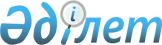 "Әкімшілік деректерді жинауға арналған нысандарды бекіту туралы" Қазақстан Республикасы Қоршаған орта және су ресурстары министрінің міндетін атқарушының 2013 жылғы 29 қарашадағы № 363-Ө бұйрығына өзгерістер енгізу туралыҚазақстан Республикасы Экология, геология және табиғи ресурстар министрінің 2022 жылғы 15 қыркүйектегі № 614 бұйрығы. Қазақстан Республикасының Әділет министрлігінде 2022 жылғы 22 қыркүйекте № 29740 болып тіркелді
      1. "Әкімшілік деректерді жинауға арналған нысандарды бекіту туралы" Қазақстан Республикасы Қоршаған орта және су ресурстары министрінің міндетін атқарушының 2013 жылғы 29 қарашадағы № 363-Ө бұйрығына (нормативтік құқықтық актілерді мемлекеттік тіркеу тізілімінде № 9203 болып тіркелген) мынадай өзгерістер енгізілсін:
      бұйрығына мынадай редакцияда жазылсын:
      "2. Қазақстан Республикасы Экология, геология және табиғи ресурстар министрлігі Орман шаруашылығы және жануарлар дүниесі комитетінің және Қазақстан Республикасы Экология, геология және табиғи ресурстар министрлігі Балық шаруашылығы комитетінің аумақтық бөлімшелері осы бұйрықты басшылыққа алсын және бекітілген нысандарға сәйкес Қазақстан Республикасы Экология, геология және табиғи ресурстар министрлігінің Орман шаруашылығы және жануарлар дүниесі комитетіне және Қазақстан Республикасы Экология, геология және табиғи ресурстар министрлігінің Балық шаруашылығы комитетіне дұрыс ақпарат беруді қамтамасыз етсін.";
      көрсетілген бұйрыққа 1, 2, 3, 5, 6, 7, 8, 9, 10-қосымшалары осы бұйрықтың 1, 2, 3, 5, 6, 7, 8, 9, 10-қосымшаларына сәйкес жаңа редакцияда жазылсын;
      4-қосымша алынып тасталсын.
      2. Қазақстан Республикасы Экология, геология және табиғи ресурстар министрлігінің Балық шаруашылығы комитеті заңнамада белгіленген тәртіппен:
      1) осы бұйрықтың Қазақстан Республикасы Әділет министрлігінде мемлекеттік тіркелуін;
      2) осы бұйрық ресми жарияланғаннан кейін оның Қазақстан Республикасы Экология, геология және табиғи ресурстар министрлігінің интернет-ресурсында орналастыруын;
      3) осы бұйрық мемлекеттік тіркелгеннен кейін он жұмыс күні ішінде осы тармақтың 1) және 2) тармақшаларында көзделген іс-шаралардың орындалуы туралы мәліметтерді Қазақстан Республикасы Экология, геология және табиғи ресурстар министрлігінің Заң қызметі департаментіне ұсынуды қамтамасыз етсін.
      3. Осы бұйрықтың орындалуын бақылау жетекшілік ететін Қазақстан Республикасының Экология, геология және табиғи ресурстар вице-министріне жүктелсін.
      4. Осы бұйрық алғашқы ресми жарияланған күнінен кейін күнтізбелік он күн өткен соң қолданысқа енгізіледі.
      "КЕЛІСІЛДІ"
      Қазақстан Республикасының
      Стратегиялық жоспарлау және
      реформалар жөнiндегi агенттiгiнің
      Ұлттық статистика бюросы  Әкімшілік деректер жинауға арналған нысан Пайдаланушылардың балық және басқа да су жануарларын аулау квотасын игеруі туралы мәліметтер 20___жылғы____________ есепті кезең (тоқсан)
      Индекс: 1-бш.
      Кезеңділігі: тоқсан сайын.
      Ұсынады: жануарлар дүниесін пайдаланушылар, Қазақстан Республикасы Экология, геология және табиғи ресурстар министрлігі Балық шаруашылығы комитетінің аумақтық бөлімшелері.
      Нысан қайда ұсынылады: Қазақстан Республикасы Экология, геология және табиғи ресурстар министрлігі Балық шаруашылығы комитетіне одан әрі ұсынуы үшін Қазақстан Республикасы Экология, геология және табиғи ресурстар министрлігі Балық шаруашылығы комитетінің аумақтық бөлімшелеріне. 
      Ұсыну мерзімі: жануарлар дүниесін пайдаланушылар үшін Қазақстан Республикасы Экология, геология және табиғи ресурстар министрлігі Балық шаруашылығы комитетінің аумақтық бөлімшелеріне есепті кезеңнен кейінгі тоқсанның 5-күнінен кешіктірмей;
      аумақтық органдар үшін Қазақстан Республикасы Экология, геология және табиғи ресурстар министрлігі Балық шаруашылығы комитетіне есепті кезеңнен кейінгі тоқсанның 10-күнінен кешіктірмей.
      кестенің жалғасы
      Ескертпе: ғылыми және өсімін молайту үшін аулау туралы мәліметтер балық түрлері (бар болса) бойынша көрсетіледі
      Басшы немесе оның міндеттерін атқарушы: _______________________________
      Мөрдің (бар болса) орны (аты, әкесінің аты (бар болcа), тегі) (қолы)
      Орындаушы: ___________________________________ __________
                                     (аты, әкесінің аты (бар болcа), тегі)    (қолы)
      Орындаушының телефон нөмірі, электрондық мекенжайы: ___________________
      Әкімшілік деректерді жинауға арналған нысанды толтыру бойынша түсіндірме осы Нысанға қосымшада келтірілген Әкімшілік деректер жинауға арналған нысанды толтыру бойынша түсіндірме  Пайдаланушылардың балық және басқа да су жануарларын аулау квотасын игеруі туралы мәліметтер  1-тарау. Жалпы ережелер
      1. Әкімшілік деректер жинауға арналған "Пайдаланушылардың балық және басқа да су жануарларын аулау квотасын игеруі туралы мәліметтер" нысаны (бұдан әрі – Нысан) "Жануарлар дүниесiн қорғау, өсiмiн молайту және пайдалану туралы" Қазақстан Республикасы Заңының (бұдан әрі – Заң) 9-бабы 1-тармағының 3) тармақшасына сәйкес әзірленді.
      Нысанды жүргізудің негізгі міндеті пайдаланушылардың балық және басқа да су жануарларын аулау квотасын игеруіне мониторинг жүргізу болып табылады.
      Жануарлар дүниесiн пайдаланушылар – Заңға сәйкес жануарлар дүниесiн пайдалану құқығы берiлген жеке және заңды тұлғалар.
      2. Жануарлар дүниесін пайдаланушылар Нысанды толтырады және Қазақстан Республикасы экология, геология және табиғи ресурстар министрлігі Балық шаруашылығы комитетіне одан әрі есепті кезеңнен кейінгі тоқсанның 10-күнінен кешіктірмей ұсынуы үшін Қазақстан Республикасы Экология, геология және табиғи ресурстар министрлігі Балық шаруашылығы комитетінің аумақтық бөлімшелеріне, есепті кезеңнен кейінгі тоқсанның 5-күнінен кешіктірмей береді.
      3. Нысан алғашқы есепке алу деректері негізінде бір жылдың үдемелі қорытындысымен толтырылады және беріледі.
      4. Нысанды толтырғанда жануарлар дүниесін пайдаланушы, орындаушы, содан кейін Балық шаруашылығы комитетіне жібергенде уәкілетті орган ведомствосы аумақтық бөлімшесінің басшысы қол қояды. Олар болмаған жағдайда, Нысанға олардың міндеттерін атқарушы адамдар қол қояды. 2-тарау. Нысанды толтыру бойынша түсіндірме
      5. Нысанның "Реттік нөмірі" деген 1-бағанында реті бойынша нөмірлеу көрсетіледі және кейінгі ақпарат реті бойынша нөмірлеуді үзбеуі тиіс.
      6. Нысанның 2-бағанында Қазақстан Республикасының тиісті облыс әкімдігінің қаулысымен пайдаланушыға бекітіп берілген су айдындарының және (немесе) учаскелерінің атауы, сондай-ақ жануарлар дүниесін пайдалануға рұқсат берілген жағдайда, әуесқойлық (спорттық) мақсаттарда резервтік қордағы су айдынының және (немесе) учаскесінің атауы көрсетіледі.
      7. Нысанның 3-бағанында Қазақстан Республикасы Ауыл шаруашылығы министрінің бұйрығымен бекітілген Аңшылық алқаптар мен балық шаруашылығы су айдындарын және (немесе) учаскелерiн бекiтiп беру жөнiнде конкурс өткiзу қағидаларының және конкурсқа қатысушыларға қойылатын бiлiктiлiк талаптары негізінде су айдыны бекітіліп берілген жануарлар дүниесін пайдаланушының атауы көрсетіледі.
      8. Нысанның 4-бағанында ауданның (су айдынының және (немесе) учаскенің орналасқан жерінің) атауы көрсетіледі.
      9. Нысанның 5-бағанында ӘАОЖ (Әкімшілік-аумақтық объектілер жіктеуіші) бойынша орналасқан жерінің коды көрсетіледі.
      10. Нысанның 6-бағанында кәсіпорынның өзіне бекітіліп берілген су айдынында кәсіпшілік аулау кезінде ауланған балықтың жалпы мөлшері көрсетіледі, онда пайдаланушыға мәлімделген ауланымның жалпы квотасы және есепті кезеңде нақты ауланған балық бойынша деректер жазылады.
      11. Нысанның 7-бағанында сол немесе өзге түрге арналған жалпы аулау квотасын көрсете отырып, түрлер бойынша ауланым жөніндегі сандық деректер және ауланған балықтың тиісті түрінің нақты көлемі көрсетіледі.
      12. Нысанның 8-бағанында әуесқойлық (спорттық) аулау кезінде ауланған балықтың жалпы мөлшері (тонна), оның ішінде аулаудың жалпы квотасы және ауланым бойынша нақты деректер келтіріліп көрсетіледі.
      13. Нысанның 9-бағанында мелиоративтік аулауға рұқсат берілген жағдайда ауланған балықтың жалпы көлемі көрсетіледі.
      14. Нысанның 10-бағанында бекітілген төлем жоспары және нақты төленген соманы көрсете отырып, жануарлар дүниесін пайдаланғаны үшін төлемдер бойынша сандық деректер көрсетіледі. Әкімшілік деректер жинауға арналған нысан Балық шаруашылығы су айдындарын және (немесе) учаскелерін қорғауды жүзеге асыратын жануарлар дүниесiн пайдаланушылардың қорықшылық қызметтерінің жұмысы туралы мәліметтер 20___жылғы____________ есепті кезең (жыл)
      Индекс: 2-бш.
      Кезеңділігі: жылдық.
      Ұсынады: жануарлар дүниесін пайдаланушылар және Қазақстан Республикасы Экология, геология және табиғи ресурстар министрлігі Балық шаруашылығы комитетінің аумақтық бөлімшелері. 
      Нысан қайда ұсынылады: Қазақстан Республикасы Экология, геология және табиғи ресурстар министрлігі Балық шаруашылығы комитетіне одан әрі ұсынуы үшін Қазақстан Республикасы Экология, геология және табиғи ресурстар министрлігі Балық шаруашылығы комитетінің аумақтық бөлімшелеріне. 
      Ұсыну мерзімі: жануарлар дүниесін пайдаланушылар үшін Қазақстан Республикасы Экология, геология және табиғи ресурстар министрлігі Балық шаруашылығы комитетінің аумақтық бөлімшелеріне есепті кезеңнен кейінгі жылдың 5 қаңтарынан кешіктірмей;
      аумақтық органдар үшін Қазақстан Республикасы Экология, геология және табиғи ресурстар министрлігі Балық шаруашылығы комитетіне есепті кезеңнен кейінгі жылдың 10 қаңтарынан кешіктірмей.
      Басшы немесе оның міндеттерін атқарушы: ______________________ _____________
                                                                                (аты, әкесінің аты (бар болcа), тегі) (қолы)
      Мөрдің (бар болса) орны
      Орындаушы: ___________________________________ __________
                                        (аты, әкесінің аты (бар болcа), тегі)   (қолы)
      Орындаушының телефон нөмірі, электрондық мекенжайы: ______________________ Әкімшілік деректер жинауға арналған нысанды толтыру бойынша түсіндірме Балық шаруашылығы су айдындарын және (немесе) учаскелерін қорғауды жүзеге асыратын жануарлар дүниесiн пайдаланушылардың қорықшылық қызметтерінің жұмысы туралы мәліметтер 1-тарау. Жалпы ережелер
      1. Әкімшілік деректер жинауға арналған "Балық шаруашылығы су айдындарын және (немесе) учаскелерін қорғауды жүзеге асыратын жануарлар дүниесiн пайдаланушылардың қорықшылық қызметтерінің жұмысы туралы мәліметтер" нысаны (бұдан әрі – Нысан) "Жануарлар дүниесiн қорғау, өсiмiн молайту және пайдалану туралы" Қазақстан Республикасы Заңының (бұдан әрі – Заң) 9-бабы 1-тармағының 3) тармақшасына сәйкес әзірленді.
      Нысанды жүргізудің негізгі міндеті балық шаруашылығы су айдындарын және (немесе) учаскелерін қорғауды жүзеге асыратын жануарлар дүниесiн пайдаланушылардың қорықшылық қызметтерінің жұмысына мониторинг жүргізу болып табылады.
      Жануарлар дүниесiн пайдаланушылар – Заңға сәйкес жануарлар дүниесiн пайдалану құқығы берiлген жеке және заңды тұлғалар.
      2. Жануарлар дүниесін пайдаланушылар Нысанды толтырады және Қазақстан Республикасы Экология, геология және табиғи ресурстар министрлігі Балық шаруашылығы комитетіне одан әрі есепті кезеңнен кейінгі жылдың 10 қаңтарынан кешіктірмей ұсынуы үшін Қазақстан Республикасы Экология, геология және табиғи ресурстар министрлігі Балық шаруашылығы комитетінің аумақтық бөлімшелеріне тоқсанына бір рет, есепті кезеңнен кейінгі жылдың 5 қаңтарынан кешіктірмей ұсынады.
      3. Нысан алғашқы есепке алу деректері негізінде үдемелі қорытындымен толтырылады және ұсынылады.
      4. Нысанды толтырғанда жануарлар дүниесін пайдаланушы, орындаушы, содан кейін Қазақстан Республикасы Экология, геология және табиғи ресурстар министрлігі Балық шаруашылығы комитетіне жібергенде уәкілетті орган ведомствосы аумақтық бөлімшесінің басшысы қол қояды. Олар болмаған жағдайда, Нысанға олардың міндеттерін атқарушы адамдар қол қояды. 2-тарау. Нысанды толтыру бойынша түсіндірме
      5. Нысанның "Реттік нөмірі" деген 1-бағанында реті бойынша нөмірлеу көрсетіледі және кейінгі ақпарат реті бойынша нөмірлеуді үзбеуі тиіс.
      6. Нысанның 2-бағанында Қазақстан Республикасының тиісті облыс әкімдігінің қаулысымен пайдаланушыға бекітіліп берілген балық шаруашылығы су айдындарының және (немесе) учаскелерінің атауы көрсетіледі.
      7. Нысанның 3-бағанында Қазақстан Республикасы Ауыл шаруашылығы министрінің бұйрығымен бекітілген Аңшылық алқаптар мен балық шаруашылығы су айдындарын және (немесе) учаскелерiн бекiтiп беру жөнiнде конкурс өткiзу қағидаларының және конкурсқа қатысушыларға қойылатын бiлiктiлiк талаптары негізінде су айдыны бекітіліп берілген жануарлар дүниесін пайдаланушының атауы көрсетіледі.
      8. Нысанның 4-бағанында ауданның (су айдынының және (немесе) учаскенің орналасқан жерінің) атауы көрсетіледі.
      9. Нысанның 5-бағанында ӘАОЖ (Әкімшілік-аумақтық объектілер жіктеуіші) бойынша орналасқан жерінің коды көрсетіледі.
      10. Нысанның 6-бағанында жануарлар дүниесін пайдаланушыға бекітіліп берілген балық шаруашылығы су айдындарын және (немесе) учаскелерін қорғауды жүзеге асыратын қорықшылардың жылдың басындағы және есептік кезеңнің басындағы саны көрсетіледі.
      11. Нысанның 7-бағанында қорықшылардың есепті кезеңде табиғат қорғау заңнамасының бұзылғаны туралы толтырған хаттамаларының (актілерінің) саны көрсетіледі. Әкімшілік деректер жинауға арналған нысан  Пайдаланушылардың балық шаруашылығын дамыту үшін ағымдағы жылға жоспарланған қаражат көлемдерін орындауы туралы мәліметтер 20___жылғы____________ есепті кезең (жылдық)
      Индекс: 3-бш.
      Кезеңділігі: жылдық.
      Ұсынады: жануарлар дүниесін пайдаланушылар және Қазақстан Республикасы Экология, геология және табиғи ресурстар министрлігі Балық шаруашылығы комитетінің аумақтық бөлімшелері.
      Нысан қайда ұсынылады: Қазақстан Республикасы Экология, геология және табиғи ресурстар министрлігі Балық шаруашылығы комитетіне одан әрі ұсынуы үшін Қазақстан Республикасы Экология, геология және табиғи ресурстар министрлігі Балық шаруашылығы комитетінің аумақтық бөлімшелеріне. 
      Ұсыну мерзімі: жануарлар дүниесін пайдаланушылар үшін Қазақстан Республикасы Экология, геология және табиғи ресурстар министрлігі Балық шаруашылығы комитетінің аумақтық бөлімшелеріне есепті кезеңнен кейінгі жылдың 5 қаңтарынан кешіктірмей;
      аумақтық органдар үшін Қазақстан Республикасы Экология, геология және табиғи ресурстар министрлігі Балық шаруашылығы комитетіне есепті кезеңнен кейінгі жылдың 10 қаңтарынан кешіктірмей.
      1-бөлім.
      Кәсіптік балық аулауды жүргізуге арналған балық шаруашылығы су айдындарын және (немесе) учаскелерін бекітіп беру туралы ақпаратты көрсетіңіз
      кестенің жалғасы
      2-бөлім
      Әуесқой (спорттық) балық аулау жүргізуге арналған балық шаруашылығы су айдындарын және (немесе) учаскелерін бекітіп беру туралы ақпаратты көрсетіңіз
      кестенің жалғасы
      3-бөлім.
      Көл-тауарлы балық өсіру шаруашылығын жүргізуге арналған балық шаруашылығы су айдындарын және (немесе) учаскелерін бекітіп беру туралы ақпаратты көрсетіңіз
      кестенің жалғасы
      4-бөлім.
      Шарбақтық балық өсіру шаруашылығын жүргізуге арналған балық шаруашылығы су айдындарын және (немесе) учаскелерін бекітіп беру туралы ақпаратты көрсетіңіз
      кестенің жалғасы
      Басшы немесе оның міндеттерін атқарушы:_________________ ___________________
                                                                                (аты, әкесінің аты (бар болcа), тегі) (қолы)
      Мөрдің орны (бар болса) _______________________
      Орындаушы: ___________________________________ __________
                                       (аты, әкесінің аты (бар болcа), тегі)    (қолы)
      Орындаушының телефон нөмірі, электрондық мекенжайы: ________________________
      Әкімшілік деректерді жинауға арналған нысанды толтыру бойынша түсіндірме осы Нысанға қосымшада келтірілген Әкімшілік деректер жинауға арналған нысанды толтыру бойынша түсіндірме Пайдаланушылардың балық шаруашылығын дамыту үшін ағымдағы жылға жоспарланған қаржы қаражатының көлемдерін орындауы туралы мәліметтер 1-тарау. Жалпы ережелер
      1. Әкімшілік деректер жинауға арналған "Пайдаланушылардың балық шаруашылығын дамыту үшін ағымдағы жылға жоспарланған қаржы қаражатының көлемдерін орындауы туралы мәліметтер" нысаны (бұдан әрі – Нысан) "Жануарлар дүниесiн қорғау, өсiмiн молайту және пайдалану туралы" Қазақстан Республикасы Заңының (бұдан әрі – Заң) 9-бабы 1-тармағының 3) тармақшасына сәйкес әзірленді.
      Аталған Нысанды жүргізудің негізгі міндеті пайдаланушылардың балық шаруашылығын дамыту үшін ағымдағы жылға жоспарланған қаржы қаражатының көлемдерін орындауына мониторинг жүргізу болып табылады.
      2. Жануарлар дүниесін пайдаланушылар растаушы құжаттар болған кезде Нысанды толтырады және одан әрі аумақтық бөлімшелер Қазақстан Республикасы Экология, геология және табиғи ресурстар министрлігі Балық шаруашылығы комитетіне одан әрі есепті кезеңнен кейінгі жылдың 10 қаңтарынан кешіктірмей ұсынуы үшін Қазақстан Республикасы Экология, геология және табиғи ресурстар министрлігі Балық шаруашылығы комитетінің аумақтық бөлімшелеріне айына бір рет, есепті кезеңнен кейінгі жылдың 5 қаңтарынан кешіктірмей береді.
      3. Нысан алғашқы есепке алу деректері негізінде бір жылдың үдемелі қорытындысымен толтырылады және беріледі.
      4. Нысанды толтырғанда жануарлар дүниесін пайдаланушы, содан кейін Қазақстан Республикасы Экология, геология және табиғи ресурстар министрлігі Балық шаруашылығы комитетіне жібергенде уәкілетті орган ведомствосы аумақтық бөлімшесінің басшысы қол қояды. Олар болмаған жағдайда, Нысанға олардың міндеттерін атқарушы адамдар қол қояды. 2-тарау. Нысанды толтыру бойынша түсіндірме
      5. Нысанның 1-бөлімінде мынадай мәліметтер толтырылады:
      1) Нысанның "Реттік нөмірі" деген 1-бағанында рет бойынша нөмірлеу көрсетіледі және кейінгі ақпарат реті бойынша нөмірлеуді үзбеуі тиіс.
      2) Нысанның 2-бағанында Қазақстан Республикасының тиісті облыс әкімдігінің қаулысымен пайдаланушыға бекітіліп берілген балық шаруашылығы су айдындарының және (немесе) учаскелерінің атауы көрсетіледі.
      3) Нысанның 3-бағанында Қазақстан Республикасы Ауыл шаруашылығы министрінің бұйрығымен бекітілген Аңшылық алқаптар мен балық шаруашылығы су айдындарын және (немесе) учаскелерiн бекiтiп беру жөнiнде конкурс өткiзу қағидаларының және конкурсқа қатысушыларға қойылатын бiлiктiлiк талаптары негізінде су айдыны бекітіліп берілген жануарлар дүниесін пайдаланушының атауы көрсетіледі.
      4) Нысанның 4-бағанында ауданның (су айдынының және (немесе) учаскенің орналасқан жерінің) атауы көрсетіледі.
      5) Нысанның 5-бағанында ӘАОЖ (Әкімшілік-аумақтық объекті жіктеуші) бойынша орналасқан жерінің коды көрсетіледі.
      6) Нысанның 6-бағанында ағымдағы жылға ғылыми жұмыстарға жоспарланған қаржы қаражатының көлемі (мың теңге), сондай-ақ ғылыми жұмыстарға арналған қаржы қаражатының нақты игерілуі және жалпы орындалу пайызы көрсетіледі.
      7) Нысанның 7-бағанында өндіру және өңдеу базасын техникамен қайта жарақтандыру бойынша ағымдағы жылға іс-шараларға арналған қаржы қаражатының жоспарланған көлемі (мың теңге), сондай-ақ қаржы қаражатының нақты игерілуі және жалпы орындалу пайызы көрсетіледі.
      8) Нысанның 8-бағанында балық ресурстарының және басқа су жануарларының өсімін молайту бойынша ағымдағы жылға іс-шараларға арналған қаржы қаражатының жоспарланған көлемі (мың теңге), сондай-ақ қаржы қаражатының нақты игерілуі және жалпы орындалу пайызы көрсетіледі.
      9) Нысанның 9-бағанында ағымдағы жылға балықтандыруға арналған қаржы қаражатының жоспарланған көлемі және жіберілген шабақтар саны (мың теңге/мың дана) жалпы жоспарланған қаржы қаражатының мөлшеріне және қаржы қаражатының нақты игерілуіне бөлініп көрсетіледі.
      10) Нысанның 10-бағанында балық ресурстары мен басқа су жануарларын және олардың мекендеу ортасын қорғау жөніндегі іс-шараларға арналған қаржы қаражатының жоспарланған көлемі (мың теңге) көрсетіледі.
      11) Нысанның 11-бағанында балық өсіруді (аквакультура) және әуесқойлық (спорттық) балық аулауды дамытуға арналған қаржы қаражатының көлемі көрсетіледі.
      12) Нысанның 12-бағанында жалпы жоспарланған қаржы қаражатының мөлшеріне, қаржы қаражатының нақты игерілуіне және жалпы орындалу пайызына бөлініп, ағымдағы жылға арналған барлық жоғарыда аталған іс-шараларға арналған қаржы қаражатының барлық көлемі бойынша жалпы қорытынды сандық көрсеткіш көрсетіледі.
      6. Нысанның 2-бөлімінде мынадай мәліметтер толтырылады:
      1) Нысанның "Реттік нөмірі" деген 1-бағанында рет бойынша нөмірлеу көрсетіледі және кейінгі ақпарат реті бойынша нөмірлеуді үзбеуі тиіс.
      2) Нысанның 2-бағанында Қазақстан Республикасының тиісті облыс әкімдігінің қаулысымен пайдаланушыға бекітіліп берілген балық шаруашылығы су айдындарының және (немесе) учаскелерінің атауы көрсетіледі.
      3) Нысанның 3-бағанында Қазақстан Республикасы Ауыл шаруашылығы министрінің бұйрығымен бекітілген Аңшылық алқаптар мен балық шаруашылығы су айдындарын және (немесе) учаскелерiн бекiтiп беру жөнiнде конкурс өткiзу қағидаларының және конкурсқа қатысушыларға қойылатын бiлiктiлiк талаптары негізінде су айдыны бекітіліп берілген жануарлар дүниесін пайдаланушының атауы көрсетіледі.
      4) Нысанның 4-бағанында ауданның (су айдынының және (немесе) учаскенің орналасқан жерінің) атауы көрсетіледі.
      5) Нысанның 5-бағанында ӘАОЖ (әкімшілік-аумақтық объектілердің жіктеуіші) бойынша орналасқан жерінің коды көрсетіледі.
      6) Нысанның 6-бағанында ағымдағы жылға балық шаруашылығы іс-шараларына жоспарланған қаржы қаражатының көлемі (мың теңге), қаржы қаражатының нақты игерілуі және жалпы орындалу пайызы көрсетіледі.
      7) Нысанның 7-бағанында ағымдағы жылға балық ресурстарының және басқа су жануарларының өсімін молайту бойынша іс-шараларға арналған қаржы қаражатының жоспарланған көлемі (мың теңге), сондай-ақ қаржы қаражатының нақты игерілуі және жалпы орындалу пайызы көрсетіледі.
      8) Нысанның 8-бағанында ағымдағы жылға балықтандыруға арналған қаржы қаражатының жоспарланған көлемі және жіберілген шабақтар саны (мың теңге/мың дана) жалпы жоспарланған қаржы қаражатының мөлшеріне және қаржы қаражатының нақты игерілуіне бөлініп көрсетіледі.
      9) Нысанның 9-бағанында балық ресурстары мен басқа су жануарларын және олардың мекендеу ортасын қорғау жөніндегі іс-шараларға арналған қаржы қаражатының жоспарланған көлемі (мың теңге) көрсетіледі.
      10) Нысанның 10-бағанында жалпы жоспарланған қаражат мөлшеріне, қаржы қаражатының нақты игерілуіне және жалпы орындалу пайызына бөлініп, ағымдағы жылға арналған барлық жоғарыда аталған іс-шараларға арналған қаржы қаражатының барлық көлемі бойынша жалпы қорытынды сандық көрсеткіш көрсетіледі.
      7. Нысанның 3-бөлімінде мынадай мәліметтер толтырылады:
      1) Нысанның "Реттік нөмірі" деген 1-бағанында рет бойынша нөмірлеу көрсетіледі және кейінгі ақпарат реті бойынша нөмірлеуді үзбеуі тиіс.
      2) Нысанның 2-бағанында Қазақстан Республикасының тиісті облыс әкімдігінің қаулысымен пайдаланушыға бекітіліп берілген балық шаруашылығы су айдындарының және (немесе) учаскелерінің атауы көрсетіледі.
      3) Нысанның 3-бағанында Қазақстан Республикасы Ауыл шаруашылығы министрінің бұйрығымен бекітілген Аңшылық алқаптар мен балық шаруашылығы су айдындарын және (немесе) учаскелерiн бекiтiп беру жөнiнде конкурс өткiзу қағидаларының және конкурсқа қатысушыларға қойылатын бiлiктiлiк талаптары негізінде су айдыны бекітіліп берілген жануарлар дүниесін пайдаланушының атауы көрсетіледі.
      4) Нысанның 4-бағанында ауданның (су айдынының және (немесе) учаскенің орналасқан жерінің) атауы көрсетіледі.
      5) Нысанның 5-бағанында ӘАОЖ (әкімшілік-аумақтық объектілердің жіктеуіші) бойынша орналасқан жерінің коды көрсетіледі.
      6) Нысанның 6-бағанында ихтиофаунаны жақсартуға (балық өсіру материалдарын сатып алу) және су айдынын салмағы кемінде 12 грамм құртбалықтармен (мың дана) балықтандыруға бағытталған балық өсіру-мелиорациялық жұмыстарды жүргізуге жоспарланған қаржы қаражатының көлемі көрсетіледі.
      7) Нысанның 7-бағанында қатты өсімдіктерді шабудың (гектар), ағымдағы жылға түбін тереңдету жұмыстарын жүргізудің (текше метр) қаржы қаражатының жоспарланған мөлшері мен қаржы қаражатының нақты игерілген мөлшері бөліп көрсетіледі.
      8) Нысанның 8-бағанында ағымдағы жылға арналған балықтың жаппай қырылуына қарсы iс-шаралар (ойықтар бұрғылау, кескіндеме ою) жүргізу жоспары (бірлік), сондай-ақ нақты игерілуі көрсетіледі.
      9) Нысанның 9-бағанында ихтиофаунаның жай-күйіне және қаржы қаражатының нақты игерілуіне зерттеу жүргізуге жоспарланған қаржы қаражатының көлемі (мың теңге) көрсетіледі.
      10) Нысанның 10-бағанында ағымдағы жылға балық өсіру – мелиорациялық техниканы сатып алуға арналған қаржы қаражатының жоспарланған көлемі (мың теңге) және қаржы қаражатының нақты игерілуі көрсетіледі.
      11) Нысанның 11-бағанында қорықшылық қызметті ұстауға арналған қаржы қаражатының жоспарланған көлемі (мың теңге) және қаржы қаражатының нақты игерілуі көрсетіледі.
      12) Нысанның 12-бағанында жағалаудағы іргелес белдеуді санитариялық және өзге де нормаларға сәйкес орнатуға арналған қаржы қаражатының жоспарланған көлемі (мың теңге) және қаржы қаражатының нақты игерілуі көрсетіледі.
      13) Нысанның 13-бағанында жалпы жоспарланған қаражат мөлшеріне, қаржы қаражатының нақты игерілуіне бөлініп, ағымдағы жылға арналған барлық жоғарыда аталған іс-шараларға арналған қаржы қаражатының барлық көлемі бойынша жалпы қорытынды сандық көрсеткіш көрсетіледі.
      8. Нысанның 4-бөлімінде мынадай мәліметтер көрсетіледі:
      1) Нысанның "Реттік нөмірі" деген 1-бағанында рет бойынша нөмірлеу көрсетіледі және кейінгі ақпарат реті бойынша нөмірлеуді үзбеуі тиіс.
      2) 2-бағанында Қазақстан Республикасының тиісті облысы әкімдігінің қаулысымен пайдаланушыға бекітіліп берілген балық шаруашылығы су айдынының және (немесе) учаскесінің атауы көрсетіледі.
      3) Нысанның 3-бағанында Қазақстан Республикасы Ауыл шаруашылығы министрінің бұйрығымен бекітілген Аңшылық алқаптар мен балық шаруашылығы су айдындарын және (немесе) учаскелерiн бекiтiп беру жөнiнде конкурс өткiзу қағидаларының және конкурсқа қатысушыларға қойылатын бiлiктiлiк талаптары негізінде су айдыны бекітіліп берілген жануарлар дүниесін пайдаланушының атауы көрсетіледі.
      4) Нысанның 4-бағанында ауданның (су айдынының және (немесе) учаскенің орналасқан жерінің) атауы көрсетіледі.
      5) Нысанның 5-бағанда ӘАОЖ (әкімшілік-аумақтық объектілердің жіктеуіші) бойынша орналасқан жерінің коды көрсетіледі.
      6) Нысанның 6-бағанында ағымдағы жылы балық өсіруге арналған шарбақтарды сатып алуға жоспарланған қаржы қаражатының көлемі (мың теңге) және қаржы қаражатының нақты игерілуі көрсетіледі.
      7) Нысанның 7-бағанында жағалау инфроқұрылымын құруға жұмсалған шығын бойынша ағымдағы жылға арналған қаржы қаражатының жоспарланған көлемі (мың теңге), сондай-ақ қаржы қаражатының нақты игерілуі көрсетіледі.
      8) Нысанның 8-бағанында ағымдағы жылға балықтандыруға арналған қаржы қаражатының жоспарланған көлемі және жіберілген шабақтар саны (мың теңге/мың дана), жалпы жоспарланған қаражат мөлшері мен қаржы қаражатының нақты игерілуі бөлініп көрсетіледі.
      9) Нысанның 9-бағанында ағымдағы жылға балыққа азық сатып алуға жоспарланған қаржы қаражатының көлемі (мың теңге) және қаржы қаражатының нақты игерілуі көрсетіледі.
      10) Нысанның 10-бағанында ағымдағы жылға шарбақтарды қорғауды ұйымдастыруға жоспарланған қаржы қаражатының көлемі (мың теңге) және қаржы қаражатының нақты игерілуі көрсетіледі.
      11) Нысанның 11-бағанында ағымдағы жылға ғылыми зерттеулерге арналған шығын бойынша жоспарланған қаржы қаражатының көлемі (мың теңге) және қаржы қаражатының нақты игерілуі көрсетіледі.
      12) Нысанның 12-бағанында ағымдағы жылға шарбақтық шаруашылықты жүргізуді қамтамасыз ету, тауарлық балықты тасымалдау үшін техника сатып алуға жоспарланған қаржы қаражатының көлемі (мың теңге) және қаржы қаражатының нақты игерілуі көрсетіледі.
      13) Нысанның 13-бағанында ағымдағы жылға штат жұмысшыларын ұстауға жоспарланған қаржы қаражатының көлемі (мың теңге) және қаржы қаражатының нақты игерілуі көрсетіледі.
      14) Нысанның 14-бағанында жалпы жоспарланған қаржы қаражатының мөлшеріне, қаржы қаражатының нақты игерілуіне бөлініп, ағымдағы жылға арналған барлық жоғарыда аталған іс-шараларға арналған қаржы қаражатының барлық көлемі бойынша жалпы қорытынды сандық көрсеткіш көрсетіледі. Әкімшілік деректер жинауға арналған нысан  Жергілікті маңызы бар балық шаруашылығы су айдындары және (немесе) учаскелері туралы мәліметтер 20___жылғы____________есепті кезең (жартыжылдық)
      Индекс:5-бш.
      Кезеңділігі: жартыжылдық.
      Ұсынады: Қазақстан Республикасы Экология, геология және табиғи ресурстар министрлігі Балық шаруашылығы комитетінің аумақтық бөлімшелері.
      Нысан қайда ұсынылады: Қазақстан Республикасы Экология, геология және табиғи ресурстар министрлігі Балық шаруашылығы комитеті. 
      Ұсыну мерзімі: Қазақстан Республикасы Экология, геология және табиғи ресурстар министрлігі Балық шаруашылығы комитетінің аумақтық бөлімшелері Қазақстан Республикасы Экология, геология және табиғи ресурстар министрлігі Балық шаруашылығы комитетіне – есепті жылдың 10 шілденен және 10 қаңтарынан кешіктірмей.
      Басшы немесе оның міндеттерін атқарушы:__________________ __________________
                                                                                 (аты, әкесінің аты (бар болcа), тегі) (қолы)
      Мөрдің (бар болса) орны
      Орындаушы: ___________________________________ __________
                                   (аты, әкесінің аты (бар болcа), тегі)         (қолы)
      Орындаушының телефон нөмірі, электрондық мекенжайы: __________________
      Әкімшілік деректерді жинауға арналған нысанды толтыру бойынша түсіндірме осы Нысанға қосымшада келтірілген Әкімшілік деректер жинауға арналған нысанды толтыру бойынша түсіндірме  Жергілікті маңызы бар балық шаруашылығы су айдындары және (немесе) учаскелері туралы мәліметтер 1-тарау. Жалпы ережелер
      1. Әкімшілік деректер жинауға арналған "Жергілікті маңызы бар балық шаруашылығы су айдындары және (немесе) учаскелері туралы мәліметтер" нысаны (бұдан әрі – Нысан) "Жануарлар дүниесiн қорғау, өсiмiн молайту және пайдалану туралы" Қазақстан Республикасы Заңының 9-бабы 1-тармағының 3) тармақшасына сәйкес әзірленді.
      Нысанды жүргізудің негізгі міндеті Қазақстан Республикасының жергілікті маңызы бар балық шаруашылығы су айдындары және (немесе) учаскелері туралы ақпараттық сипатқа ие.
      2. Нысанды Қазақстан Республикасы Экология, геология және табиғи ресурстар министрлігі Балық шаруашылығы комитетінің аумақтық бөлімшелері жартыжылда бір рет толтырады және Қазақстан Республикасы Экология, геология және табиғи ресурстар министрлігі Балық шаруашылығы комитетіне есепті жылдың 10 шілдесінен және 10 қаңтарынан кешіктірмей ұсынады.
      3. Нысан алғашқы есепке алу деректері негізінде бір жылдың үдемелі қорытындысымен толтырылады және ұсынылады.
      4. Нысанды толтырғанда орындаушы, уәкілетті орган ведомствосы аумақтық бөлімшесінің басшысы қол қояды. Олар болмаған жағдайда, Нысанға олардың міндеттерін атқарушы адамдар қол қояды. 2-тарау. Нысанды толтыру бойынша түсіндірме
      5. Нысанның "Реттік нөмірі" деген 1-бағанында реті бойынша нөмірлеу көрсетіледі және кейінгі ақпарат реті бойынша нөмірлеуді үзбеуі тиіс.
      6. Нысанның 2-бағанында есептілік кезеңде балық шаруашылығы су айдындары орналасқан облыс атауы көрсетіледі.
      7. Нысанның 3-бағанында ӘАОЖ (әкімшілік-аумақтық объектілердің жіктеуіші) бойынша орналасқан жерінің коды көрсетіледі.
      8. Нысанның 4-бағанында зерттеп қаралған су айдынының жалпы саны (жалпы алаңын (гектар) көрсете отырып) көрсетіледі.
      9. Нысанның 5-бағанында зерттеліп қаралатын су айдындарының жалпы саны (жалпы алаңын (гектар) көрсете отырып) көрсетіледі.
      10. Нысанның 6-бағанында Тізбеге енгізілген (облыс әкімдігінің қаулысына сәйкес) балық шаруашылығы су айдындарының жалпы саны (жалпы алаңын (гектар) көрсете отырып) көрсетіледі.
      11. Нысанның 7-бағанында бекітіліп берілген (облыс әкімдігінің қаулысына сәйкес) балық шаруашылығы су айдындарының жалпы саны, оның ішінде бекітіп берілген су айдындарының және (немесе) учаскелерінің санын көрсете отырып (жалпы алаңын (гектар) көрсете отырып), сондай-ақ су айдындары бекітіліп берілген балық шаруашылығы ұйымдарының саны көрсетіледі.
      12. Нысанның 8-бағанында бекітіліп берілмеген балық шаруашылығы су айдындарының жалпы саны (жалпы алаңын (гектар) көрсете отырып) көрсетіледі.
      13. Нысанның 9-бағанында ағымдағы жылы қайтадан конкурсқа қойылатын балық шаруашылығы су айдындарының және (немесе) учаскелерінің (жалпы алаңын (гектар) көрсете отырып) жалпы саны көрсетіледі. Әкімшілік деректер жинауға арналған нысан Халықаралық және республикалық маңызы бар балық шаруашылығы су айдындары және (немесе) учаскелері туралы мәліметтер 20 ___ жылғы __________________есепті кезең (жартыжылдық)
      Индекс: 6-бш.
      Кезеңділігі: жартыжылдық.
      Ұсынады: Қазақстан Республикасы Экология, геология және табиғи ресурстар министрлігі Балық шаруашылығы комитетінің аумақтық бөлімшелері.
      Нысан қайда ұсынылады: Қазақстан Республикасы Экология, геология және табиғи ресурстар министрлігі Балық шаруашылығы комитеті.
      Ұсыну мерзімі: Қазақстан Республикасы Экология, геология және табиғи ресурстар министрлігі Балық шаруашылығы комитетінің аумақтық бөлімшелері Қазақстан Республикасы Экология, геология және табиғи ресурстар министрлігі Балық шаруашылығы комитетіне есепті жылдың 10 шілдесінен және 10 қаңтарынан кешіктірмей.
      Басшы немесе оның міндеттерін атқарушы:__________________ __________________
                                                                                (аты, әкесінің аты (бар болcа), тегі) (қолы)
      Мөрдің (бар болса) орны
      Орындаушы: ___________________________________ __________
                                      (аты, әкесінің аты (бар болcа), тегі)       (қолы)
      Орындаушының телефон нөмірі, электрондық мекенжайы: ________________________ Әкімшілік деректер жинауға арналған нысанды толтыру бойынша түсіндірме  Халықаралық және республикалық маңызы бар балық шаруашылығы су айдындары және (немесе) учаскелері туралы мәліметтер  1-тарау. Жалпы ережелер
      1. Әкімшілік деректер жинауға арналған "Халықаралық және республикалық маңызы бар балық шаруашылығы су айдындары және (немесе) учаскелері туралы мәліметтер" нысаны (бұдан әрі – Нысан) "Жануарлар дүниесiн қорғау, өсiмiн молайту және пайдалану туралы" Қазақстан Республикасы Заңының 9-бабы 1-тармағының 3) тармақшасына сәйкес әзірленді.
      Нысанды жүргізудің негізгі міндеті Қазақстан Республикасының халықаралық және республикалық маңызы бар балық шаруашылығы су айдындары және (немесе) учаскелері туралы ақпараттық сипатқа ие.
      2. Нысанды Қазақстан Республикасы Экология, геология және табиғи ресурстар министрлігі Балық шаруашылығы комитетінің аумақтық бөлімшелері жартыжылда бір рет толтырады және Қазақстан Республикасы Экология, геология және табиғи ресурстар министрлігі Балық шаруашылығы комитетіне есепті жылдың 10 шілдесінен және 10 қаңтарынан кешіктірмей ұсынады.
      3. Нысан алғашқы есепке алу деректері негізінде бір жылдың үдемелі қорытындысымен толтырылады және ұсынылады.
      4. Нысанға орындаушы, уәкілетті орган ведомствосы аумақтық бөлімшесінің басшысы қол қояды. Олар болмаған жағдайда, Нысанға олардың міндеттерін атқарушы адамдар қол қояды. 2-тарау. Нысанды толтыру бойынша түсіндірме
      5. Нысанның "Реттік нөмірі" деген 1-бағанында реті бойынша нөмірлеу көрсетіледі және кейінгі ақпарат реті бойынша нөмірлеуді үзбеуі тиіс.
      6. Нысанның 2-бағанында Қазақстан Республикасының халықаралық және республикалық маңызы бар балық шаруашылығы су айдындарының есепті кезеңдегі атауы көрсетіледі.
      7. Нысанның 3-бағанында ӘАОЖ (әкімшілік-аумақтық объектілердің жіктеуіші) бойынша орналасқан жерінің коды көрсетіледі.
      8. Нысанның 4-бағанында Қазақстан Республикасы бойынша есепті кезеңдегі балық шаруашылығы су айдындарының және (немесе) учаскелерінің (алаңның (гектар) көлемін көрсете отырып) жалпы саны көрсетіледі.
      9. Нысанның 5-бағанында балық шаруашылығы ұйымдарына бекітіп берілген балық шаруашылығы су айдындарының жалпы саны, оның ішінде: бекітілген су айдындарының жалпы саны (жалпы алаңын (гектар) көрсете отырып), балық шаруашылығы ұйымдарының жалпы саны, сондай-ақ балық шаруашылығы су айдындарын бекітіп беру пайызы көрсетіледі.
      10. Нысанның 6-бағанында бекітіп берілмеген балық шаруашылығы су айдындарының жалпы саны (жалпы алаңын (гектар) көрсете отырып) көрсетіледі. Әкімшілік деректер жинауға арналған нысан  Пайдаланушылардың материалдық-техникалық жарақтануы туралы мәліметтер 20___жылғы____________есепті кезең (жылдық)
      Индекс: 7-бш.
      Кезеңділігі: жылдық.
      Ұсынады: жануарлар дүниесін пайдаланушылар және Қазақстан Республикасы Экология, геология және табиғи ресурстар министрлігі Балық шаруашылығы комитетінің аумақтық бөлімшелері.
      Нысан қайда ұсынылады: Қазақстан Республикасы Экология, геология және табиғи ресурстар министрлігі Балық шаруашылығы комитетіне одан әрі ұсынуы үшін Қазақстан Республикасы Экология, геология және табиғи ресурстар министрлігі Балық шаруашылығы комитетінің аумақтық бөлімшелеріне. 
      Ұсыну мерзімі: жануарлар дүниесін пайдаланушылар үшін Қазақстан Республикасы Экология, геология және табиғи ресурстар министрлігі Балық шаруашылығы комитетінің аумақтық бөлімшелеріне есепті кезеңнен кейінгі жылдың 10 қаңтарынан кешіктірмей;
      аумақтық органдар үшін Қазақстан Республикасы Экология, геология және табиғи ресурстар министрлігі Балық шаруашылығы комитетіне – есепті кезеңнен кейінгі жылдың 15 қаңтарынан кешіктірмей.
      кестенің жалғасы
      Басшы немесе оның міндеттерін атқарушы:_____________________________________
                                                                                  (аты, әкесінің аты (бар болcа), тегі) (қолы)
      Мөрдің (бар болса) орны
      Орындаушы: ___________________________________ __________
                                    (аты, әкесінің аты (бар болcа), тегі)         (қолы)
      Орындаушының телефон нөмірі, электрондық мекенжайы: ________________________ Әкімшілік деректер жинауға арналған нысанды толтыру бойынша түсіндірме  Пайдаланушылардың материалдық-техникалық жарақтануы туралы мәліметтер 1-тарау. Жалпы ережелер
      1. Әкімшілік деректер жинауға арналған "Пайдаланушылардың материалдық-техникалық жарақтануы туралы мәліметтер" нысаны (бұдан әрі – Нысан) "Жануарлар дүниесiн қорғау, өсiмiн молайту және пайдалану туралы" Қазақстан Республикасы Заңының (бұдан әрі – Заң) 9-бабы 1-тармағының 3) тармақшасына сәйкес әзірленді.
      Осы нысанды жүргізудің негізгі міндеті пайдаланушылардың материалдық-техникалық жарақтануы туралы ақпараттық сипатқа ие.
      Жануарлар дүниесiн пайдаланушылар – Заңға сәйкес жануарлар дүниесiн пайдалану құқығы берiлген жеке және заңды тұлғалар.
      2. Нысанды жануарлар дүниесін пайдаланушылар толтырады және Қазақстан Республикасы Экология, геология және табиғи ресурстар министрлігі Балық шаруашылығы комитетінің аумақтық бөлімшелері одан әрі Қазақстан Республикасы Экология, геология және табиғи ресурстар министрлігі Балық шаруашылығы комитетіне есепті кезеңнен кейінгі жылдың 15 қаңтарынан кешіктірмей ұсынуы үшін аумақтық бөлімшелерге жартыжылда бір рет, есепті кезеңнен кейінгі жылдың 10 қаңтарынан кешіктірмей ұсынады.
      3. Нысан алғашқы есепке алу деректері негізінде бір жылдың үдемелі қорытындысымен толтырылады және ұсынылады.
      4. Нысанды толтырғанда жануарлар дүниесін пайдаланушы, орындаушы, содан кейін Қазақстан Республикасы Экология, геология және табиғи ресурстар министрлігі Балық шаруашылығы комитетіне жібергенде уәкілетті орган ведомствосы аумақтық бөлімшесінің басшысы қол қояды. Олар болмаған жағдайда, Нысанға олардың міндеттерін атқарушы адамдар қол қояды. 2-тарау. Нысанды толтыру бойынша түсіндірме
      5. Нысанның "Реттік нөмірі" деген 1-бағанында реті бойынша нөмірлеу көрсетіледі және кейінгі ақпарат реті бойынша нөмірлеуді үзбеуі тиіс.
      6. Нысанның 2-бағанында Қазақстан Республикасы Ауыл шаруашылығы министрінің бұйрығымен бекітілген Аңшылық алқаптар мен балық шаруашылығы су айдындарын және (немесе) учаскелерiн бекiтiп беру жөнiнде конкурс өткiзу қағидаларының және конкурсқа қатысушыларға қойылатын бiлiктiлiк талаптары негізінде су айдыны бекітіліп берілген жануарлар дүниесін пайдаланушының атауы көрсетіледі.
      7. Нысанның 3-бағанында жануарлар дүниесін пайдаланушыда жұмыс істейтін балық аулау бригадаларының жалпы саны көрсетіледі.
      8. Нысанның 4-бағанында есепті кезеңде пайдаланушыда есептелетін балықшылардың жалпы саны көрсетіледі.
      9. Нысанның 5-бағанында жануарлар дүниесін пайдаланушыда бар өздігінен жүретін флоттың жалпы саны, оның ішінде маркасы мен шығарылған жылы көрсетіледі.
      10. Нысанның 6-бағанында жануарлар дүниесін пайдаланушыда бар өздігінен жүрмейтін флоттың жалпы саны көрсетіледі.
      11. Нысанның 7-бағанында жануарлар дүниесін пайдаланушыда бар автокөліктердің жалпы саны көрсетіледі.
      12. Нысанның 8-бағанында жануарлар дүниесін пайдаланушыларда бар балық аулау құралдарының жалпы саны, оның ішінде: жылымдар, сүйретпе аулар, құрма аулар, қабадан, ілгек құралдар және басқа да аулау құралдарының түрлері көрсетіледі.
      13. Нысанның 9-бағанында жануарлар дүниесін пайдаланушыдағы материалдық-техникалық базаның жалпы саны, технологиялық жабдық (бар болса), ыстау цехтары, жон етін сылу цехтары, балық ұны цехтары (тонна/тәулік) оның ішінде: жануарлар дүниесін пайдаланушыдағы тоңазытқыш жабдықтардың жалпы саны (бар болса), тоңазытқыштар (тонна/тәулік), мұз генераторлары (тонна/тәулік), мұздақтар (шаршы метр), термо контейнерлер (текше метр) көрсетіледі. Әкімшілік деректер жинауға арналған нысан Балық шаруашылығы саласымен айналысатын субъектілер бойынша мәлімет Есептілік кезеңі ___________ 20 ___жылғы
      Индекс: 8-бш.
      Жиілігі: жылдық.
      Ұсынатындар: балық өсірумен айналысатын субъектілер, жануарлар дүниесін (балық ресурстарын) пайдаланушылар, сондай-ақ Қазақстан Республикасы Экология, геология және табиғи ресурстар Министрлігі Балық шаруашылығы комитетінің аумақтық бөлімшелері.
      Нысан қайда ұсынылады: Қазақстан Республикасы Экология, геология және табиғи ресурстар министрлігі Балық шаруашылығы комитетінің аумақтық бөлімшелеріне аумақтық бөлімшелердің одан әрі Қазақстан Республикасы Экология, геология және табиғи ресурстар министрлігінің Балық шаруашылығы комитетіне ұсынуы үшін.
      Ұсыну мерзімі: балық өсірумен айналысатын субъектілер мен жануарлар дүниесін пайдаланушылар үшін Қазақстан Республикасы Экология, геология және табиғи ресурстар министрлігі Балық шаруашылығы комитетінің аумақтық бөлімшелеріне есепті жылдың 10 шілдесінен және 10 қаңтарынан кешіктірмей;
      аумақтық органдар үшін Қазақстан Республикасы Экология, геология және табиғи ресурстар министрлігінің Балық шаруашылығы комитетіне – есепті жылдың 15 шілдесінен және 15 қаңтарынан кешіктірмей.
      кестенің жалғасы
      кестенің жалғасы
      кестенің жалғасы
      Аббревиатуралардың толық жазылуы: 
      КТБӨШ – көл-тауарлы балық өсіру шаруашылығы;
      ТСЖҚ – тұйықталған сумен жабдықтау қондырғысы (су айналымы).
      Әкімшілік деректерді жинауға арналған нысанды толтыру бойынша түсіндірме осы Нысанға қосымшада келтірілген Әкімшілік деректер жинауға арналған нысанды толтыру бойынша түсіндірме Балық өсірумен айналысатын субъектілер бойынша мәліметтер 1-тарау. Жалпы ережелер
      1. Әкімшілік деректерді жинауға арналған "Балық өсірумен айналысатын субъектілер бойынша мәліметтер" нысаны (бұдан әрі – Нысан) "Жануарлар дүниесiн қорғау, өсiмiн молайту және пайдалану туралы" Қазақстан Республикасы Заңының (бұдан әрі – Заң) 9-бабы 1-тармағының 3) тармақшасына сәйкес әзірленді. 
      Аталған Нысанды жүргізудің негізгі міндеті балық өсірумен айналысатын субъектілер туралы ақпараттық сипатқа ие.
      Жануарлар дүниесiн пайдаланушылар – Заңға сәйкес жануарлар дүниесiн пайдалану құқығы берiлген жеке және заңды тұлғалар.
      Көл-тауарлы балық өсіру шаруашылығы – табиғи және жасанды су айдындарында ихтиофаунаны толық немесе ішінара ауыстыру арқылы жартылай ерікті бақыланатын жағдайларда балықтар мен басқа да су жануарларын өсіретін шаруашылық қызмет түрі.
      Шарбақтық балық өсіру шаруашылығы – табиғи және жасанды су айдындарында орналасқан және жартылай ерікті бақыланатын жағдайларда ұстауға мүмкіндік беретін арнаулы құрылғыларда (шарбақтарды) балықтар мен басқа да су жануарларын өсіретін шаруашылық қызмет түрі.
      2. Нысанды жануарлар дүниесін пайдаланушылар толтырады және Қазақстан Республикасы Экология, геология және табиғи ресурстар министрлігі Балық шаруашылығы комитетінің аумақтық бөлімшелеріне есепті жылдың 10 шілдесінен және 10 қаңтарынан кешіктірмей, одан әрі аумақтық бөлімшелердің Қазақстан Республикасы экология, геология және табиғи ресурстар министрлігінің Балық шаруашылығы комитетіне есепті жылдың 15 шілдесінен және 15 қаңтарынан кешіктірмей ұсынады.
      3. Нысан алғашқы есеп деректері негізінде бір жылдың үдемелі қорытындысымен толтырылады және ұсынылады.
      4. Нысанды толтырғанда жануарлар дүниесін пайдаланушы, орындаушы, содан кейін Қазақстан Республикасы экология, геология және табиғи ресурстар министрлігінің Балық шаруашылығы комитетіне жібергенде уәкілетті орган ведомствосы аумақтық бөлімшесінің басшысы қол қояды. Олар болмаған жағдайда, Нысанға олардың міндеттерін атқарушы адамдар қол қояды. 2-тарау. Нысанды толтыру бойынша түсіндірме
      5. Нысанның "Реттік нөмірі" деген 1-бағанында реті бойынша нөмірлеу көрсетіледі және кейінгі ақпарат реті бойынша нөмірлеуді үзбеуі тиіс.
      6. Нысанның 2-бағанында су айдынының / учаскесінің және (немесе) балық өсіру шаруашылығынң атауы көрсетіледі;
      7. Нысанның 3-бағанында негізгі және қосалқы қызмет түрлері (ЭҚЖЖ кодын көрсету) көрсетіледі;
      8. Нысанның 4-бағанында өсірілетін балық және шаян тәрізділер түрлері көрсетіледі;
      9. Нысанның 5-бағанында түрлері бойынша өсіру жоспары (тонн) және түрлері бойыша нақты өсірілген (тонн/ мың теңге) балықтың және де басқа да су жануарларының көлемі көрсетіледі;
      10. Нысанның 6-бағанында өндірістік қуаттылығы (жылына тонна) көрсетіледі;
      11. Нысанның 7-бағанында балық өсіру шаруашылығының құрылған (құрылыстың өндірістік базаның салынған) жылы көрсетіледі;
      12. Нысанның 8-бағанында балық өсіру материалының көзі көрсетіледі;
      13. Нысанның 9-бағанында сумен жабдықтау көзі көрсетіледі;
      14. Нысанның 10-бағанында балық өсіру шаруашылығының КТБӨШ (көл-тауарлы балық өсіру шаруашылығы), шарбақтық, тоғандық, тұйықталған сумен жабдықтау қондырғысы (ТСЖҚ), бассейндік типтері және олардың жалпы ауданы көрсетіледі;
      15. Нысанның 11-бағанында өсірілген балық өсіру материалының көлемі (шабақтар, бір жаздықтар, бір жылдықтар) (әрқайсысының көлемі жеке-жеке) көрсетіледі;
      16. Нысанның 12-бағанында балық өсіру материалына арналған шығындар көрсетіледі; 
      17. Нысанның 13-бағанында өсірілген аналық-толтыру басының көлемі көрсетіледі;
      18. Нысанның 14-бағанында есепті кезеңде аналық-толтыру табынды сатып алуға арналған шығындар көрсетіледі;
      19. Нысанның 15-бағанында есепті кезеңде ББН әзірлеуге арналған шығындар көрсетіледі;
      20. Нысанның 16-бағанында есепті кезеңде дәрілік препараттарды сатып алуға арналған шығындар көрсетіледі;
      21. Нысанның 17-бағанында құрама жемге жұмсалған шығын (мың теңге) көрсетіледі; 
      22. Нысанның 18-бағанында балық және басқа да су жануарларын өсіру үшін электр энергиясына (мың теңге) жұмсалған шығын көрсетіледі; 
      23. Нысанның 19-бағанында балық және басқа да су жануарларын өсіру үшін минералдық тыңайтқыштарға жұмсалған шығын;
      24. Нысанның 20-бағанында экспортталған тауарлық балық көлемі көрсетіледі; 
      25. Нысанның 21-бағанында инвестициялық салымдар кезіндегі шығындар көрсетіледі;
      26. Нысанның 22-бағанында балық өсіру және балық өңдеу бойынша жұмыспен қамтылған қызметкерлердің орташа жылдық саны көрсетіледі;
      27. Нысанның 23-бағанында жұмысшылардың лауазымдар бөлінісіндегі айлық еңбекақысы көрсетіледі;
      28. Нысанның 24-бағанында кәсіпорынның банктік деректемелері көрсетіледі;
      29. Нысанның 25-бағанында Кәсіпорын басшысының тегі, аты, әкесінің аты (бар болған жағдайда) көрсетіледі. Әкімшілік деректер жинауға арналған нысан Балық өңдеумен айналысатын кәсіпорындар туралы мәліметтер 20___жылғы есепті кезең
      Индекс: 9-бш.
      Кезеңділігі: жылдық.
      Ұсынатындар: балық өңдейтін кәсіпорындар, жануарлар дүниесін (балық ресурстарын) пайдаланушылар, сондай-ақ Қазақстан Республикасы Экология, геология және табиғи ресурстар министрлігі Балық шаруашылығы комитетінің аумақтық бөлімшелері.
      Нысан қайда ұсынылады: Қазақстан Республикасы Экология, геология және табиғи ресурстар министрлігі Балық шаруашылығы комитетінің аумақтық бөлімшелеріне аумақтық бөлімшелердің одан әрі Қазақстан Республикасы Экология, геология және табиғи ресурстар министрлігінің Балық шаруашылығы комитетіне ұсынуы үшін.
      Ұсыну мерзімі: балықты қайта өңдейтін кәсіпорындар және жануарлар дүниесін (балық ресурстарын) пайдаланушылар үшін Қазақстан Республикасы Экология, геология және табиғи ресурстар министрлігі Балық шаруашылығы комитетінің аумақтық бөлімшелеріне есепті кезеңнен кейінгі жылдың 10 қаңтарынан кешіктірмей;
      аумақтық органдар үшін Қазақстан Республикасы Экология, геология және табиғи ресурстар министрлігінің Балық шаруашылығы комитетіне – есепті кезеңнен кейінгі жылдың 15 қаңтарынан кешіктірмей ұсынады.
      кестенің жалғасы
      Әкімшілік деректерді жинауға арналған нысанды толтыру бойынша түсіндірме осы Нысанға қосымшада келтірілген Әкімшілік деректер жинауға арналған нысанды толтыру бойынша түсіндірме Балық өңдеумен айналысатын кәсіпорындар туралы мәліметтер 1. Жалпы ережелер
      1. Әкімшілік деректер жинауға арналған "Балық өңдеумен айналысатын кәсіпорындар туралы мәліметтер" нысаны (бұдан әрі – Нысан) "Жануарлар дүниесiн қорғау, өсiмiн молайту және пайдалану туралы" Қазақстан Республикасы Заңының (бұдан әрі – Заң) 9-бабы 1-тармағының 3) тармақшасына сәйкес әзірленді.
      Нысанды жүргізудің негізгі міндеті балық шаруашылығы саласында жұмыс істейтін субъектілер туралы ақпараттық сипатқа ие.
      Жануарлар дүниесiн пайдаланушылар – Заңға сәйкес жануарлар дүниесiн пайдалану құқығы берiлген жеке және заңды тұлғалар.
      2. Нысанды балық өңдеумен айналысатын кәсіпорындар, сондай-ақ жануарлар дүниесін (балық ресурстарын) пайдаланушылар толтырады және Қазақстан Республикасы Экология, геология және табиғи ресурстар министрлігі Балық шаруашылығы комитетіне есепті кезеңнен кейінгі жылдың 15 қаңтарынан кешіктірмей ұсынуы үшін Қазақстан Республикасы Экология, геология және табиғи ресурстар министрлігі Балық шаруашылығы комитетінің аумақтық бөлімшелеріне есепті кезеңнен кейінгі жылдың 10 қаңтарынан кешіктірмей береді.
      3. Нысан алғашқы есепке алу деректері негізінде бір жылдың үдемелі қорытындысымен толтырылады және ұсынылады.
      4. Нысанды толтырғанда балық өңдеумен айналысатын кәсіпорынның басшысы және бас бухгалтері қолдарын қояды, сондай-ақ жануарлар дүниесін пайдаланушы, орындаушы, содан кейін Қазақстан Республикасы Экология, геология және табиғи ресурстар министрлігі Балық шаруашылығы комитетіне жібергенде уәкілетті орган ведомствосы аумақтық бөлімшесінің басшысы қол қояды. Олар болмаған жағдайда, Нысанға олардың міндеттерін атқарушы адамдар қол қояды. 2-тарау. Нысанды толтыру бойынша түсіндірме
      5. Нысанның "Реттік нөмірі" деген 1-бағанында реті бойынша нөмірлеу көрсетіледі және кейінгі ақпарат реті бойынша нөмірлеуді үзбеуі тиіс.
      6. Нысанның 2-бағанында балық өнімдерінің атауы көрсетіледі.
      7. Нысанның 3-бағанында балық өңдеу түрлері бойынша кәсіпорынның өндірісттік қуаттылығы (тәулігіне тонна, жылына тонна) көрсетіледі.
      8. Нысанның 4-бағанында қайта өңдеуге жолданған шикізат мөлшері (тонна) көрсетіледі.
      9. Нысанның 5-бағанында дайын өнім шығымының қайта есептеу коэффициенті көрсетіледі.
      10. Нысанның 6-бағанында сатуға арналған түпкілікті қайта өңделген балық өнімінің көлемі (тонна) көрсетіледі.
      11. Нысанның 7-бағанында шикізат көздері: өзінің аулағаны, басқа кәсіпорындардан сатып алынған, пайдаланылған мұхит балығы немесе өсірілген балық (тонна) көрсетіледі.
      12. Нысанның 8-бағанында Қазақстандағы дайын балық өнімдерінің өткізу нарығы көрсетіледі.
      13. Нысанның 9-бағанында дайын балық өнімдері экспортталған ел көрсетіледі.
      14. Нысанның 10-бағанында балық өнімдерін өңдейтін жұмыспен қамтылған қызметкерлердің орташа жылдық саны (адам) көрсетіледі. Әкімшілік деректер жинауға арналған нысан  Аумақтық органдардың балық ресурстарын қорғау бөлігінде бақылау-инспекциялық қызметі туралы мәліметтер 20___жылғы______________ есепті кезең (ай)
      Индекс: 10-бш.
      Кезеңділігі: ай сайын.
      Ұсынады: Қазақстан Республикасы Экология, геология және табиғи ресурстар министрлігі Балық шаруашылығы комитетінің аумақтық бөлімшелері.
      Нысан қайда ұсынылады: Қазақстан Республикасы Экология, геология және табиғи ресурстар министрлігі Балық шаруашылығы комитетіне.
      Ұсыну мерзімі: аумақтық бөлімшелер ай сайын айдың 5-күнінен кешіктірмей Қазақстан Республикасы Экология, геология және табиғи ресурстар министрлігі Балық шаруашылығы комитетіне ұсынады.
      Басшы немесе оның міндеттерін атқарушы:__________________ _____________
                                                                                (аты, әкесінің аты (бар болcа), тегі) (қолы)
      Мөрдің (бар болса) орны
      Орындаушы: ___________________________________ __________
                                    (аты, әкесінің аты (бар болcа), тегі)         (қолы)
      Орындаушының телефон нөмірі, электрондық мекенжайы: ___________________ Әкімшілік деректер жинауға арналған нысанды толтыру бойынша түсіндірме  Аумақтық органдардың балық ресурстарын қорғау бөлігіндегі бақылау-инспекциялық қызметі туралы мәліметтер  1-тарау.Жалпы ережелер
      1. Әкімшілік деректер жинауға арналған "Аумақтық органдардың балық ресурстарын қорғау бөлігіндегі бақылау-инспекциялық қызметі туралы мәліметтер" нысаны (бұдан әрі – Нысан) "Жануарлар дүниесiн қорғау, өсiмiн молайту және пайдалану туралы" Қазақстан Республикасы Заңының 9-бабы 1-тармағының 3) тармақшасына сәйкес әзірленді.
      Нысанды жүргізудің негізгі міндеті аумақтық органдардың балық ресурстарын қорғау бөлігіндегі бақылау-инспекциялық қызметі туралы ақпараттық сипатқа ие.
      2. Нысанды Қазақстан Республикасы Экология, геология және табиғи ресурстар министрлігі Балық шаруашылығы комитетінің аумақтық бөлімшелері айына бір рет, 5-күннен кешіктірмей толтырады.
      3. Нысан бастапқы есепке алу деректері негізінде бір жылдың үдемелі қорытындысымен толтырылады және ұсынылады.
      4. Нысанға орындаушы, уәкілетті орган ведомствосы аумақтық бөлімшесінің басшысы қол қояды. Олар болмаған жағдайда, Нысанға олардың міндеттерін атқарушы адамдар қол қояды. 2-тарау. Нысанды толтыру бойынша түсіндірме
      5. Нысанның "Реттік нөмірі" деген 1-бағанында реті бойынша нөмірлеу көрсетіледі және кейінгі ақпарат реті бойынша нөмірлеуді үзбеуі тиіс.
      6. Нысанның 2-бағанында жануарлар дүниесiн қорғау, өсiмiн молайту және пайдалану заңнамасының бұзылуы туралы, оның ішінде: 1.1. су айдындарын ластағаны үшін; 1.2. кеме қатынасы режимін бұзғаны үшін; 1.3. балықты заңсыз аулағаны үшін жасалған хаттамалардың саны көрсетіледі; 1.4 балық ресурстарын және басқа да су жануарларын заңсыз иемденгені, өткізгені, тасымалдағаны, әкелгені, сақтағаны үшін.
      7. Нысанның 3-бағанында Инспекция қараған әкімшілік материалдарының саны, оның ішінде: 2.1. сотқа жіберілген әкімшілік құқық бұзушылықтар туралы; сот әкімшілік жауаптылыққа тартқан; сотта қарау процесіндегі істердің саны көрсетіледі.
      8. Нысанның 4-бағанында тергеу органдарына балық қорғау заңнамасын бұзушыларға берілген істердің саны, оның ішінде: 3.1. қозғалған қылмыстық іс; 3.1.2. сотқа жіберілген қылмыстық істер; 3.1.3. сот қылмыстық жауаптылыққа тартқан; 3.1.4. соттың қарау процесіндегі істердің саны; сондай-ақ 3.2-бағанда қылмыстық іс қозғаудан бас тартылған және әкімшілік құқық бұзушылықтар туралы іс бойынша қаралғандар, оның ішінде: 3.2.1. инспекцияның; 3.2.2. соттың; 3.2.3. құқық қорғау органының; 3.2.4. жақсыз тәртіп бұзушылықтар көрсетіледі.
      9. Нысанның 5-бағанында жол берілген барлық бұзушылықтар; 4.1. балық аулау ұйымдарының; 4.2. азаматтардың (жеке тұлғалар); 4.3. лауазымды адамдардың; 4.4. жақсыз бұзушылықтар көрсетіледі.
      10. Нысанның 6-бағанында Құқық қорғау органдарының қызметкерлерімен бірлесіп ашылған бұзушылықтар саны көрсетіледі.
      11. Нысанның 7-бағанында салынған айыппұлдар саны, оның ішінде: 6.1. Қазақстан Республикасы Әкімшілік құқық бұзушылық туралы кодексінің 383-бабы бойынша; 6.2. Қазақстан Республикасы Әкімшілік құқық бұзушылық туралы кодексінің 389-бабы бойынша; 6.3 Қазақстан Республикасы Әкімшілік құқық бұзушылық туралы кодексінің 811-бабы бойынша; 6.4. мәжбүрлеп өндіріп алуға жіберілген істер көрсетіледі.
      12. Нысанның 8-бағанында өндіріп алынған айыппұлдар саны; 7.1. ерікті түрде; 7.1.2. Қазақстан Республикасы Әкімшілік құқық бұзушылық туралы кодексінің 383-бабы бойынша; 7.1.3 Қазақстан Республикасы Әкімшілік құқық бұзушылық туралы кодексінің 389-бабы бойынша; 7.1.4. Қазақстан Республикасы Әкімшілік құқық бұзушылық туралы кодексінің 811-бабы бойынша; 7.2. мәжбүрлеу тәртібімен алынған айыппұлдар саны көрсетіледі.
      13. Нысанның 9-бағанында балық ресурстарына залал келтіргені үшін талап етілген істер адам және сома саны көрсетіледі.
      14. Нысанның 10-бағанында балық ресурстарына залал келтіргені үшін өндіріп алынған істер адам және сома саны көрсетіледі.
      15. Нысанның 11-бағанында өткен жылдардың өндіріп алынған айыппұл сомасының мөлшері көрсетіледі.
      16. Нысанның 12-бағанында өткен жылдардың өндіріп алынған талап-арыз сомасының мөлшері көрсетіледі.
      17. Нысанның 13-бағанында тәркіленген заттарды өткізуден түскен қаражаттың мөлшері, барлығы; 12.1. балықтан; 12.2. уылдырықтан; 12.3. көлік және жүзу құралдарынан түскені көрсетіледі.
      18. Нысанның 14-бағанында тәртіп бұзушылардан алынған балық түрлерінің саны, барлығы; 13.1. жиі кездесетін балық түрлері; 13.2. бекіре балық түрлері; 13.3. бекіре балық түрлерінің уылдырығы; 13.4. өзге түрлер көрсетіледі.
      19. Нысанның 15-бағанында тәртіп бұзушылардан алынған аулау құралдары, сондай-ақ көлік және жүзу құралдарының саны; 14.1. сүзекілер, сүйретпе аулар, сүзекті ау құралдары; 14.2. аулар; 14.3. ілмек және басқалар; 14.4. көлік және жүзу құралдары; 14.5. байланыс құралдары; 14.6. навигаторлар; 14.7. эхолоттар көрсетіледі.
      20. Нысанның 16-бағанында алынған иесіз аулау құралдары, автомобиль және жүзу құралдарының саны, барлығы; 15.1. аулар саны; 15.2. ілмек және басқалар; 15.3. көлік және жүзу құралдары; 15.4. байланыс құралдары; 15.5. навигаторлар; 15.6. эхолоттар көрсетіледі.
      21. Нысанның 17-бағанында бұқаралық-үгіт жұмысы; 16.1. радиодан сөйлеу; 16.2. теледидардан сөйлеу; 16.3. жарияланған мақалалар көрсетіледі; 16.4 әлеуметтік парақта орналастырылды.
      22. 10-нысанның 18-бағанында кәсіпшілік аулау құралдарын тексеру кезінде жасалған актілер саны, бұл орайда ашылған тәртіп бұзушылықтар көрсетіледі.
      23. Нысанның 19-бағанында суалғыларды тексеру саны, бұл орайда ашылған тәртіп бұзушылықтар көрсетіледі.
      24. Нысанның 20-бағанында техникалық құралдар мен инспекторлардың қатысуы; 19.1. өзен кемелерінің саны; 19.2. теңіз кемелерінің саны; 19.3. мотоқайықтардың қатысуы; 19.4. қатысқан инспекторлардың саны көрсетіледі.
      25. Нысанның 21-бағанында ұйымдастырылған балық қорғау бекеттерінің саны көрсетіледі.
					© 2012. Қазақстан Республикасы Әділет министрлігінің «Қазақстан Республикасының Заңнама және құқықтық ақпарат институты» ШЖҚ РМК
				
      Қазақстан Республикасы Экология,геология және табиғи ресурстар министрі

С. Брекешев
Қазақстан Республикасы
Экология, геология және
табиғи ресурстар министрі
2022 жылғы 15 қыркүйектегі
№ 614 Бұйрығына
1-қосымшаҚазақстан Республикасы
Қоршаған орта және
су ресурстары министрінің
міндетін атқарушының
2013 жылғы 29 қарашадағы
№ 363-Ө бұйрығына
1-қосымша
№
Балық шаруашылығы су айдындары және (немесе) учаскелерінің атауы
Жануарлар дүниесін пайдаланушының атауы
Ауданның (су айдынының және (немесе) учаскенің орналасқан жері) атауы
ӘАОЖ (Әкімшілік-аумақтық объектілер жіктеуіші) бойынша орналасқан жерінің коды
кәсіпшілік аулау (тонна)
кәсіпшілік аулау (тонна)
№
Балық шаруашылығы су айдындары және (немесе) учаскелерінің атауы
Жануарлар дүниесін пайдаланушының атауы
Ауданның (су айдынының және (немесе) учаскенің орналасқан жері) атауы
ӘАОЖ (Әкімшілік-аумақтық объектілер жіктеуіші) бойынша орналасқан жерінің коды
аулау квотасы
нақты ауланғаны
1
2
3
4
5
6
6
Халықаралық маңызы бар балық шаруашылығы су айдындары және (немесе) учаскелері
Халықаралық маңызы бар балық шаруашылығы су айдындары және (немесе) учаскелері
Халықаралық маңызы бар балық шаруашылығы су айдындары және (немесе) учаскелері
Халықаралық маңызы бар балық шаруашылығы су айдындары және (немесе) учаскелері
Халықаралық маңызы бар балық шаруашылығы су айдындары және (немесе) учаскелері
Халықаралық маңызы бар балық шаруашылығы су айдындары және (немесе) учаскелері
Халықаралық маңызы бар балық шаруашылығы су айдындары және (немесе) учаскелері
1
2
3
Барлығы
Барлығы
Барлығы
Барлығы
Барлығы
Республикалық маңызы бар балық шаруашылығы су айдындары және (немесе) учаскелері
Республикалық маңызы бар балық шаруашылығы су айдындары және (немесе) учаскелері
Республикалық маңызы бар балық шаруашылығы су айдындары және (немесе) учаскелері
Республикалық маңызы бар балық шаруашылығы су айдындары және (немесе) учаскелері
Республикалық маңызы бар балық шаруашылығы су айдындары және (немесе) учаскелері
Республикалық маңызы бар балық шаруашылығы су айдындары және (немесе) учаскелері
Республикалық маңызы бар балық шаруашылығы су айдындары және (немесе) учаскелері
1
2
3
Барлығы
Барлығы
Барлығы
Барлығы
Барлығы
Жергілікті маңызы бар балық шаруашылығы су айдындары және (немесе) учаскелері
Жергілікті маңызы бар балық шаруашылығы су айдындары және (немесе) учаскелері
Жергілікті маңызы бар балық шаруашылығы су айдындары және (немесе) учаскелері
Жергілікті маңызы бар балық шаруашылығы су айдындары және (немесе) учаскелері
Жергілікті маңызы бар балық шаруашылығы су айдындары және (немесе) учаскелері
Жергілікті маңызы бар балық шаруашылығы су айдындары және (немесе) учаскелері
Жергілікті маңызы бар балық шаруашылығы су айдындары және (немесе) учаскелері
1
2
3
Барлығы
Барлығы
Барлығы
Барлығы
Барлығы
Жиыны
Жиыны
Жиыны
Жиыны
Жиыны
оның ішінде балық түрлері бойынша
оның ішінде балық түрлері бойынша
оның ішінде балық түрлері бойынша
оның ішінде балық түрлері бойынша
оның ішінде балық түрлері бойынша
оның ішінде балық түрлері бойынша
әуесқойлық (спорттық) аулау (тонна)
әуесқойлық (спорттық) аулау (тонна)
мелиоративтік аулау (тонна)
мелиоративтік аулау (тонна)
жануарлар дүниесін пайдаланғаны үшін төленетін төлемдер
жануарлар дүниесін пайдаланғаны үшін төленетін төлемдер
аулау квотасы
нақты ауланғаны
аулау квотасы
нақты ауланғаны
аулау квотасы
нақты ауланғаны
аулау квотасы
нақты ауланғаны
рұқсаттар
нақты ауланғаны
жоспар (мың теңге)
нақты төленгені (мың теңге)
7
7
7
7
7
7
8
8
9
9
10
10
Халықаралық маңызы бар балық шаруашылығы су айдындары және (немесе) учаскелері
Халықаралық маңызы бар балық шаруашылығы су айдындары және (немесе) учаскелері
Халықаралық маңызы бар балық шаруашылығы су айдындары және (немесе) учаскелері
Халықаралық маңызы бар балық шаруашылығы су айдындары және (немесе) учаскелері
Халықаралық маңызы бар балық шаруашылығы су айдындары және (немесе) учаскелері
Халықаралық маңызы бар балық шаруашылығы су айдындары және (немесе) учаскелері
Халықаралық маңызы бар балық шаруашылығы су айдындары және (немесе) учаскелері
Халықаралық маңызы бар балық шаруашылығы су айдындары және (немесе) учаскелері
Халықаралық маңызы бар балық шаруашылығы су айдындары және (немесе) учаскелері
Халықаралық маңызы бар балық шаруашылығы су айдындары және (немесе) учаскелері
Халықаралық маңызы бар балық шаруашылығы су айдындары және (немесе) учаскелері
Халықаралық маңызы бар балық шаруашылығы су айдындары және (немесе) учаскелері
Республикалық маңызы бар балық шаруашылығы су айдындары және (немесе) учаскелері
Республикалық маңызы бар балық шаруашылығы су айдындары және (немесе) учаскелері
Республикалық маңызы бар балық шаруашылығы су айдындары және (немесе) учаскелері
Республикалық маңызы бар балық шаруашылығы су айдындары және (немесе) учаскелері
Республикалық маңызы бар балық шаруашылығы су айдындары және (немесе) учаскелері
Республикалық маңызы бар балық шаруашылығы су айдындары және (немесе) учаскелері
Республикалық маңызы бар балық шаруашылығы су айдындары және (немесе) учаскелері
Республикалық маңызы бар балық шаруашылығы су айдындары және (немесе) учаскелері
Республикалық маңызы бар балық шаруашылығы су айдындары және (немесе) учаскелері
Республикалық маңызы бар балық шаруашылығы су айдындары және (немесе) учаскелері
Республикалық маңызы бар балық шаруашылығы су айдындары және (немесе) учаскелері
Республикалық маңызы бар балық шаруашылығы су айдындары және (немесе) учаскелері
Жергілікті маңызы бар балық шаруашылығы су айдындары және (немесе) учаскелері
Жергілікті маңызы бар балық шаруашылығы су айдындары және (немесе) учаскелері
Жергілікті маңызы бар балық шаруашылығы су айдындары және (немесе) учаскелері
Жергілікті маңызы бар балық шаруашылығы су айдындары және (немесе) учаскелері
Жергілікті маңызы бар балық шаруашылығы су айдындары және (немесе) учаскелері
Жергілікті маңызы бар балық шаруашылығы су айдындары және (немесе) учаскелері
Жергілікті маңызы бар балық шаруашылығы су айдындары және (немесе) учаскелері
Жергілікті маңызы бар балық шаруашылығы су айдындары және (немесе) учаскелері
Жергілікті маңызы бар балық шаруашылығы су айдындары және (немесе) учаскелері
Жергілікті маңызы бар балық шаруашылығы су айдындары және (немесе) учаскелері
Жергілікті маңызы бар балық шаруашылығы су айдындары және (немесе) учаскелері
Жергілікті маңызы бар балық шаруашылығы су айдындары және (немесе) учаскелеріӘкімшілік деректерді жинауға
арналған нысанға қосымшаҚазақстан Республикасы
Экология, геология және
табиғи ресурстар министрі
2022 жылғы 15 қыркүйектегі
№ 614 Бұйрығына
2-қосымшаҚазақстан Республикасы
Қоршаған орта және
су ресурстары министрінің
міндетін атқарушының
2013 жылғы 29 қарашадағы
№ 363-Ө бұйрығына
2-қосымша
№
Балық шаруашылығы су айдындары және (немесе) учаскелерінің атауы
Жануарлар дүниесін пайдаланушының атауы
Ауданның (су айдынының және (немесе) учаскесінің орналасқан жерінің) атауы
ӘАОЖ (әкімшілік-аумақтық объектілер жіктеуіші) бойынша орналасқан жерінің коды
қорықшылар саны (адам)
қорықшылар саны (адам)
қорықшылардың есепті кезеңде табиғат қорғау заңнамасының бұзылғаны туралы толтырған хаттамаларының (актілерінің) саны
№
Балық шаруашылығы су айдындары және (немесе) учаскелерінің атауы
Жануарлар дүниесін пайдаланушының атауы
Ауданның (су айдынының және (немесе) учаскесінің орналасқан жерінің) атауы
ӘАОЖ (әкімшілік-аумақтық объектілер жіктеуіші) бойынша орналасқан жерінің коды
жыл басында
есепті кезең басында
қорықшылардың есепті кезеңде табиғат қорғау заңнамасының бұзылғаны туралы толтырған хаттамаларының (актілерінің) саны
1
2
3
4
5
6
6
7
Халықаралық маңызы бар балық шаруашылығы су айдындары және (немесе) учаскелері
Халықаралық маңызы бар балық шаруашылығы су айдындары және (немесе) учаскелері
Халықаралық маңызы бар балық шаруашылығы су айдындары және (немесе) учаскелері
Халықаралық маңызы бар балық шаруашылығы су айдындары және (немесе) учаскелері
Халықаралық маңызы бар балық шаруашылығы су айдындары және (немесе) учаскелері
Халықаралық маңызы бар балық шаруашылығы су айдындары және (немесе) учаскелері
Халықаралық маңызы бар балық шаруашылығы су айдындары және (немесе) учаскелері
Халықаралық маңызы бар балық шаруашылығы су айдындары және (немесе) учаскелері
1
2
3
Барлығы
Барлығы
Барлығы
Барлығы
Барлығы
Республикалық маңызы бар балық шаруашылығы су айдындары және (немесе) учаскелері
Республикалық маңызы бар балық шаруашылығы су айдындары және (немесе) учаскелері
Республикалық маңызы бар балық шаруашылығы су айдындары және (немесе) учаскелері
Республикалық маңызы бар балық шаруашылығы су айдындары және (немесе) учаскелері
Республикалық маңызы бар балық шаруашылығы су айдындары және (немесе) учаскелері
Республикалық маңызы бар балық шаруашылығы су айдындары және (немесе) учаскелері
Республикалық маңызы бар балық шаруашылығы су айдындары және (немесе) учаскелері
Республикалық маңызы бар балық шаруашылығы су айдындары және (немесе) учаскелері
1
2
3
Барлығы
Барлығы
Барлығы
Барлығы
Барлығы
Жергілікті маңызы бар балық шаруашылығы су айдындары және (немесе) учаскелері
Жергілікті маңызы бар балық шаруашылығы су айдындары және (немесе) учаскелері
Жергілікті маңызы бар балық шаруашылығы су айдындары және (немесе) учаскелері
Жергілікті маңызы бар балық шаруашылығы су айдындары және (немесе) учаскелері
Жергілікті маңызы бар балық шаруашылығы су айдындары және (немесе) учаскелері
Жергілікті маңызы бар балық шаруашылығы су айдындары және (немесе) учаскелері
Жергілікті маңызы бар балық шаруашылығы су айдындары және (немесе) учаскелері
Жергілікті маңызы бар балық шаруашылығы су айдындары және (немесе) учаскелері
1
2
3
Барлығы
Барлығы
Барлығы
Барлығы
Барлығы
Жиыны
Жиыны
Жиыны
Жиыны
ЖиыныӘкімшілік деректерді жинауға
арналған нысанға қосымшаҚазақстан Республикасы
Экология, геология және
табиғи ресурстар министрі
2022 жылғы 15 қыркүйектегі
№ 614 Бұйрығына
3-қосымшаҚазақстан Республикасы
Қоршаған орта жәнесу ресурстары министрінің
міндетін атқарушының
2013 жылғы 29 қарашадағы
№ 363-Ө бұйрығына
3-қосымша
№
Балық шаруашылығы су айдындарының және (немесе) учаскелерінің атауы
Жануарлар дүниесін пайдаланушының атауы
Ауданның (су айдынының және (немесе) учаскенің орналасқан жерінің) атауы
ӘАОЖ бойынша объектінің орналасқан жерінің коды*
ғылыми жұмыстарға арналған қаржы қаражатының көлемі (мың теңге)
ғылыми жұмыстарға арналған қаржы қаражатының көлемі (мың теңге)
ғылыми жұмыстарға арналған қаржы қаражатының көлемі (мың теңге)
өндіруші және өңдеуші базаны техникалық қайта жарақтандыру жөніндегі іс-шараларға арналған қаржы қаражатының көлемі (мың теңге)
өндіруші және өңдеуші базаны техникалық қайта жарақтандыру жөніндегі іс-шараларға арналған қаржы қаражатының көлемі (мың теңге)
өндіруші және өңдеуші базаны техникалық қайта жарақтандыру жөніндегі іс-шараларға арналған қаржы қаражатының көлемі (мың теңге)
№
Балық шаруашылығы су айдындарының және (немесе) учаскелерінің атауы
Жануарлар дүниесін пайдаланушының атауы
Ауданның (су айдынының және (немесе) учаскенің орналасқан жерінің) атауы
ӘАОЖ бойынша объектінің орналасқан жерінің коды*
жоспарланғаны
нақтысы
орындалу %-
жоспарланғаны
нақтысы
орындалу %-
1
2
3
4
5
6
6
6
7
7
7
Халықаралық маңызы бар балық шаруашылығы су айдындары және (немесе) учаскелері
Халықаралық маңызы бар балық шаруашылығы су айдындары және (немесе) учаскелері
Халықаралық маңызы бар балық шаруашылығы су айдындары және (немесе) учаскелері
Халықаралық маңызы бар балық шаруашылығы су айдындары және (немесе) учаскелері
Халықаралық маңызы бар балық шаруашылығы су айдындары және (немесе) учаскелері
Халықаралық маңызы бар балық шаруашылығы су айдындары және (немесе) учаскелері
Халықаралық маңызы бар балық шаруашылығы су айдындары және (немесе) учаскелері
Халықаралық маңызы бар балық шаруашылығы су айдындары және (немесе) учаскелері
Халықаралық маңызы бар балық шаруашылығы су айдындары және (немесе) учаскелері
Халықаралық маңызы бар балық шаруашылығы су айдындары және (немесе) учаскелері
Халықаралық маңызы бар балық шаруашылығы су айдындары және (немесе) учаскелері
1
2
3
Барлығы
Барлығы
Барлығы
Барлығы
Барлығы
Республикалық маңызы бар балық шаруашылығы су айдындары және (немесе) учаскелері
Республикалық маңызы бар балық шаруашылығы су айдындары және (немесе) учаскелері
Республикалық маңызы бар балық шаруашылығы су айдындары және (немесе) учаскелері
Республикалық маңызы бар балық шаруашылығы су айдындары және (немесе) учаскелері
Республикалық маңызы бар балық шаруашылығы су айдындары және (немесе) учаскелері
Республикалық маңызы бар балық шаруашылығы су айдындары және (немесе) учаскелері
Республикалық маңызы бар балық шаруашылығы су айдындары және (немесе) учаскелері
Республикалық маңызы бар балық шаруашылығы су айдындары және (немесе) учаскелері
Республикалық маңызы бар балық шаруашылығы су айдындары және (немесе) учаскелері
Республикалық маңызы бар балық шаруашылығы су айдындары және (немесе) учаскелері
Республикалық маңызы бар балық шаруашылығы су айдындары және (немесе) учаскелері
1
2
3
Барлығы
Барлығы
Барлығы
Барлығы
Барлығы
Жергілікті маңызы бар балық шаруашылығы су айдындары және (немесе) учаскелері
Жергілікті маңызы бар балық шаруашылығы су айдындары және (немесе) учаскелері
Жергілікті маңызы бар балық шаруашылығы су айдындары және (немесе) учаскелері
Жергілікті маңызы бар балық шаруашылығы су айдындары және (немесе) учаскелері
Жергілікті маңызы бар балық шаруашылығы су айдындары және (немесе) учаскелері
Жергілікті маңызы бар балық шаруашылығы су айдындары және (немесе) учаскелері
Жергілікті маңызы бар балық шаруашылығы су айдындары және (немесе) учаскелері
Жергілікті маңызы бар балық шаруашылығы су айдындары және (немесе) учаскелері
Жергілікті маңызы бар балық шаруашылығы су айдындары және (немесе) учаскелері
Жергілікті маңызы бар балық шаруашылығы су айдындары және (немесе) учаскелері
Жергілікті маңызы бар балық шаруашылығы су айдындары және (немесе) учаскелері
1
2
3
Барлығы
Барлығы
Барлығы
Барлығы
Барлығы
Жиыны
Жиыны
Жиыны
Жиыны
Жиыны
балық ресурстарының және басқа да су жануарларының өсімін молайту жөніндегі іс-шараларға арналған қаржы қаражатының көлемі (мың теңге)
балық ресурстарының және басқа да су жануарларының өсімін молайту жөніндегі іс-шараларға арналған қаржы қаражатының көлемі (мың теңге)
балық ресурстарының және басқа да су жануарларының өсімін молайту жөніндегі іс-шараларға арналған қаржы қаражатының көлемі (мың теңге)
балықтандыруға арналған қаржы қаражатының көлемі және жіберілген шабақтар саны (мың теңге/мың дана)
балықтандыруға арналған қаржы қаражатының көлемі және жіберілген шабақтар саны (мың теңге/мың дана)
балық ресурстары мен басқа да су жануарларын және олардың мекендеу ортасын қорғау жөніндегі іс-шараларға арналған қаржы қаражатының көлемі (мың теңге)
балық ресурстары мен басқа да су жануарларын және олардың мекендеу ортасын қорғау жөніндегі іс-шараларға арналған қаржы қаражатының көлемі (мың теңге)
балық ресурстары мен басқа да су жануарларын және олардың мекендеу ортасын қорғау жөніндегі іс-шараларға арналған қаржы қаражатының көлемі (мың теңге)
балық өсіруді (аквакультура) және әуесқойлық (спорттық) балық аулауды дамытуға арналған қаржы қаражатының көлемі (мың теңге)
балық өсіруді (аквакультура) және әуесқойлық (спорттық) балық аулауды дамытуға арналған қаржы қаражатының көлемі (мың теңге)
балық өсіруді (аквакультура) және әуесқойлық (спорттық) балық аулауды дамытуға арналған қаржы қаражатының көлемі (мың теңге)
Жиыны
Жиыны
Жиыны
жоспарланғаны
нақтысы
орындалу %-
жоспарланғаны
нақтысы
жоспарланғаны
нақтысы
орындалу %-
жоспарланғаны
нақтысы
орындалу %-
жоспарланғаны
нақтысы
орындалу %-
8
8
8
9
9
10
10
10
11
11
11
12
12
12
Халықаралық маңызы бар балық шаруашылығы су айдындары және (немесе) учаскелері
Халықаралық маңызы бар балық шаруашылығы су айдындары және (немесе) учаскелері
Халықаралық маңызы бар балық шаруашылығы су айдындары және (немесе) учаскелері
Халықаралық маңызы бар балық шаруашылығы су айдындары және (немесе) учаскелері
Халықаралық маңызы бар балық шаруашылығы су айдындары және (немесе) учаскелері
Халықаралық маңызы бар балық шаруашылығы су айдындары және (немесе) учаскелері
Халықаралық маңызы бар балық шаруашылығы су айдындары және (немесе) учаскелері
Халықаралық маңызы бар балық шаруашылығы су айдындары және (немесе) учаскелері
Халықаралық маңызы бар балық шаруашылығы су айдындары және (немесе) учаскелері
Халықаралық маңызы бар балық шаруашылығы су айдындары және (немесе) учаскелері
Халықаралық маңызы бар балық шаруашылығы су айдындары және (немесе) учаскелері
Халықаралық маңызы бар балық шаруашылығы су айдындары және (немесе) учаскелері
Халықаралық маңызы бар балық шаруашылығы су айдындары және (немесе) учаскелері
Халықаралық маңызы бар балық шаруашылығы су айдындары және (немесе) учаскелері
Республикалық маңызы бар балық шаруашылығы су айдындары және (немесе) учаскелері
Республикалық маңызы бар балық шаруашылығы су айдындары және (немесе) учаскелері
Республикалық маңызы бар балық шаруашылығы су айдындары және (немесе) учаскелері
Республикалық маңызы бар балық шаруашылығы су айдындары және (немесе) учаскелері
Республикалық маңызы бар балық шаруашылығы су айдындары және (немесе) учаскелері
Республикалық маңызы бар балық шаруашылығы су айдындары және (немесе) учаскелері
Республикалық маңызы бар балық шаруашылығы су айдындары және (немесе) учаскелері
Республикалық маңызы бар балық шаруашылығы су айдындары және (немесе) учаскелері
Республикалық маңызы бар балық шаруашылығы су айдындары және (немесе) учаскелері
Республикалық маңызы бар балық шаруашылығы су айдындары және (немесе) учаскелері
Республикалық маңызы бар балық шаруашылығы су айдындары және (немесе) учаскелері
Республикалық маңызы бар балық шаруашылығы су айдындары және (немесе) учаскелері
Республикалық маңызы бар балық шаруашылығы су айдындары және (немесе) учаскелері
Республикалық маңызы бар балық шаруашылығы су айдындары және (немесе) учаскелері
Жергілікті маңызы бар балық шаруашылығы су айдындары және (немесе) учаскелері
Жергілікті маңызы бар балық шаруашылығы су айдындары және (немесе) учаскелері
Жергілікті маңызы бар балық шаруашылығы су айдындары және (немесе) учаскелері
Жергілікті маңызы бар балық шаруашылығы су айдындары және (немесе) учаскелері
Жергілікті маңызы бар балық шаруашылығы су айдындары және (немесе) учаскелері
Жергілікті маңызы бар балық шаруашылығы су айдындары және (немесе) учаскелері
Жергілікті маңызы бар балық шаруашылығы су айдындары және (немесе) учаскелері
Жергілікті маңызы бар балық шаруашылығы су айдындары және (немесе) учаскелері
Жергілікті маңызы бар балық шаруашылығы су айдындары және (немесе) учаскелері
Жергілікті маңызы бар балық шаруашылығы су айдындары және (немесе) учаскелері
Жергілікті маңызы бар балық шаруашылығы су айдындары және (немесе) учаскелері
Жергілікті маңызы бар балық шаруашылығы су айдындары және (немесе) учаскелері
Жергілікті маңызы бар балық шаруашылығы су айдындары және (немесе) учаскелері
Жергілікті маңызы бар балық шаруашылығы су айдындары және (немесе) учаскелері
№
Халықаралық, республикалық және жергілікті маңызы бар балық шаруашылығы су айдындарының және (немесе) учаскелерінің атауы
Жануарлар дүниесін пайдаланушының атауы
Ауданның (су айдынының және (немесе) учаскенің орналасқан жері) атауы
ӘАОЖ (әкімшілік-аумақтық объекті жіктеуші) бойынша объектінің орналасқан жерінің коды
балық шаруашылығы іс-шараларына арналған қаржы қаражатының көлемі (мың теңге)
балық шаруашылығы іс-шараларына арналған қаржы қаражатының көлемі (мың теңге)
балық шаруашылығы іс-шараларына арналған қаржы қаражатының көлемі (мың теңге)
№
Халықаралық, республикалық және жергілікті маңызы бар балық шаруашылығы су айдындарының және (немесе) учаскелерінің атауы
Жануарлар дүниесін пайдаланушының атауы
Ауданның (су айдынының және (немесе) учаскенің орналасқан жері) атауы
ӘАОЖ (әкімшілік-аумақтық объекті жіктеуші) бойынша объектінің орналасқан жерінің коды
жоспарланғаны
нақтысы
орындалу %-
1
2
3
4
5
6
6
6
Халықаралық маңызы бар балық шаруашылығы су айдындары және (немесе) учаскелері
Халықаралық маңызы бар балық шаруашылығы су айдындары және (немесе) учаскелері
Халықаралық маңызы бар балық шаруашылығы су айдындары және (немесе) учаскелері
Халықаралық маңызы бар балық шаруашылығы су айдындары және (немесе) учаскелері
Халықаралық маңызы бар балық шаруашылығы су айдындары және (немесе) учаскелері
Халықаралық маңызы бар балық шаруашылығы су айдындары және (немесе) учаскелері
Халықаралық маңызы бар балық шаруашылығы су айдындары және (немесе) учаскелері
Халықаралық маңызы бар балық шаруашылығы су айдындары және (немесе) учаскелері
1
2
3
Барлығы
Барлығы
Барлығы
Барлығы
Барлығы
Республикалық маңызы бар балық шаруашылығы су айдындары және (немесе) учаскелері
Республикалық маңызы бар балық шаруашылығы су айдындары және (немесе) учаскелері
Республикалық маңызы бар балық шаруашылығы су айдындары және (немесе) учаскелері
Республикалық маңызы бар балық шаруашылығы су айдындары және (немесе) учаскелері
Республикалық маңызы бар балық шаруашылығы су айдындары және (немесе) учаскелері
Республикалық маңызы бар балық шаруашылығы су айдындары және (немесе) учаскелері
Республикалық маңызы бар балық шаруашылығы су айдындары және (немесе) учаскелері
Республикалық маңызы бар балық шаруашылығы су айдындары және (немесе) учаскелері
1
2
3
Барлығы
Барлығы
Барлығы
Барлығы
Барлығы
Жергілікті маңызы бар балық шаруашылығы су айдындары және (немесе) учаскелері
Жергілікті маңызы бар балық шаруашылығы су айдындары және (немесе) учаскелері
Жергілікті маңызы бар балық шаруашылығы су айдындары және (немесе) учаскелері
Жергілікті маңызы бар балық шаруашылығы су айдындары және (немесе) учаскелері
Жергілікті маңызы бар балық шаруашылығы су айдындары және (немесе) учаскелері
Жергілікті маңызы бар балық шаруашылығы су айдындары және (немесе) учаскелері
Жергілікті маңызы бар балық шаруашылығы су айдындары және (немесе) учаскелері
Жергілікті маңызы бар балық шаруашылығы су айдындары және (немесе) учаскелері
1
2
3
Барылығы
Барылығы
Барылығы
Барылығы
Барылығы
Жиыны
Жиыны
Жиыны
Жиыны
Жиыны
балық ресурстарының және басқа да су жануарларының өсімін молайту жөніндегі іс-шараларға арналған қаржы қаражатының көлемі (мың теңге)
балық ресурстарының және басқа да су жануарларының өсімін молайту жөніндегі іс-шараларға арналған қаржы қаражатының көлемі (мың теңге)
балық ресурстарының және басқа да су жануарларының өсімін молайту жөніндегі іс-шараларға арналған қаржы қаражатының көлемі (мың теңге)
балықтандыруға арналған қаржы қаражатының көлемі және жіберілген шабақтар саны (мың теңге/мың дана)
балықтандыруға арналған қаржы қаражатының көлемі және жіберілген шабақтар саны (мың теңге/мың дана)
балық ресурстары мен басқа да су жануарларын және олардың мекендеу ортасын қорғау жөніндегі іс-шараларға арналған қаржы қаражатының көлемі (мың теңге)
балық ресурстары мен басқа да су жануарларын және олардың мекендеу ортасын қорғау жөніндегі іс-шараларға арналған қаржы қаражатының көлемі (мың теңге)
балық ресурстары мен басқа да су жануарларын және олардың мекендеу ортасын қорғау жөніндегі іс-шараларға арналған қаржы қаражатының көлемі (мың теңге)
жиыны
жиыны
жиыны
жоспарланғаны
нақтысы
орындалу %-
жоспарланғаны
нақтысы
жоспарланғаны
нақтысы
орындалу %-
жоспарланғаны
нақтысы
орындалу %-
7
7
7
8
8
9
9
9
10
10
10
Халықаралық маңызы бар балық шаруашылығы су айдындары және (немесе) учаскелері
Халықаралық маңызы бар балық шаруашылығы су айдындары және (немесе) учаскелері
Халықаралық маңызы бар балық шаруашылығы су айдындары және (немесе) учаскелері
Халықаралық маңызы бар балық шаруашылығы су айдындары және (немесе) учаскелері
Халықаралық маңызы бар балық шаруашылығы су айдындары және (немесе) учаскелері
Халықаралық маңызы бар балық шаруашылығы су айдындары және (немесе) учаскелері
Халықаралық маңызы бар балық шаруашылығы су айдындары және (немесе) учаскелері
Халықаралық маңызы бар балық шаруашылығы су айдындары және (немесе) учаскелері
Халықаралық маңызы бар балық шаруашылығы су айдындары және (немесе) учаскелері
Халықаралық маңызы бар балық шаруашылығы су айдындары және (немесе) учаскелері
Халықаралық маңызы бар балық шаруашылығы су айдындары және (немесе) учаскелері
Республикалық маңызы бар балық шаруашылығы су айдындары және (немесе) учаскелері
Республикалық маңызы бар балық шаруашылығы су айдындары және (немесе) учаскелері
Республикалық маңызы бар балық шаруашылығы су айдындары және (немесе) учаскелері
Республикалық маңызы бар балық шаруашылығы су айдындары және (немесе) учаскелері
Республикалық маңызы бар балық шаруашылығы су айдындары және (немесе) учаскелері
Республикалық маңызы бар балық шаруашылығы су айдындары және (немесе) учаскелері
Республикалық маңызы бар балық шаруашылығы су айдындары және (немесе) учаскелері
Республикалық маңызы бар балық шаруашылығы су айдындары және (немесе) учаскелері
Республикалық маңызы бар балық шаруашылығы су айдындары және (немесе) учаскелері
Республикалық маңызы бар балық шаруашылығы су айдындары және (немесе) учаскелері
Республикалық маңызы бар балық шаруашылығы су айдындары және (немесе) учаскелері
Жергілікті маңызы бар балық шаруашылығы су айдындары және (немесе) учаскелері
Жергілікті маңызы бар балық шаруашылығы су айдындары және (немесе) учаскелері
Жергілікті маңызы бар балық шаруашылығы су айдындары және (немесе) учаскелері
Жергілікті маңызы бар балық шаруашылығы су айдындары және (немесе) учаскелері
Жергілікті маңызы бар балық шаруашылығы су айдындары және (немесе) учаскелері
Жергілікті маңызы бар балық шаруашылығы су айдындары және (немесе) учаскелері
Жергілікті маңызы бар балық шаруашылығы су айдындары және (немесе) учаскелері
Жергілікті маңызы бар балық шаруашылығы су айдындары және (немесе) учаскелері
Жергілікті маңызы бар балық шаруашылығы су айдындары және (немесе) учаскелері
Жергілікті маңызы бар балық шаруашылығы су айдындары және (немесе) учаскелері
Жергілікті маңызы бар балық шаруашылығы су айдындары және (немесе) учаскелері
№
Халықаралық, республикалық және жергілікті маңызы бар балық шаруашылығы су айдындарының және (немесе) учаскелерінің атауы
Жануарлар дүниесін пайдаланушының атауы
Ауданның (су айдынының және (немесе) учаскенің орналасқан жерінің) атауы
ӘАОЖ (әкімшілік-аумақтық объекті жіктеуші) бойынша объектінің орналасқан жерінің коды
ихтиофаунаны жетілдіруге бағытталған балық өсіру-мелиоративтік жұмыстарды жүргізу (балық өсіру материалдарын сатып алу) және су айдынын салмағы кемінде 12 грамм құртшабақтармен балықтандыру
ихтиофаунаны жетілдіруге бағытталған балық өсіру-мелиоративтік жұмыстарды жүргізу (балық өсіру материалдарын сатып алу) және су айдынын салмағы кемінде 12 грамм құртшабақтармен балықтандыру
ихтиофаунаны жетілдіруге бағытталған балық өсіру-мелиоративтік жұмыстарды жүргізу (балық өсіру материалдарын сатып алу) және су айдынын салмағы кемінде 12 грамм құртшабақтармен балықтандыру
ихтиофаунаны жетілдіруге бағытталған балық өсіру-мелиоративтік жұмыстарды жүргізу (балық өсіру материалдарын сатып алу) және су айдынын салмағы кемінде 12 грамм құртшабақтармен балықтандыру
қатты өсімдіктерді шабу (гектар) (түбін тереңдету жұмыстарын жүргізу
қатты өсімдіктерді шабу (гектар) (түбін тереңдету жұмыстарын жүргізу
қатты өсімдіктерді шабу (гектар) (түбін тереңдету жұмыстарын жүргізу
қатты өсімдіктерді шабу (гектар) (түбін тереңдету жұмыстарын жүргізу
№
Халықаралық, республикалық және жергілікті маңызы бар балық шаруашылығы су айдындарының және (немесе) учаскелерінің атауы
Жануарлар дүниесін пайдаланушының атауы
Ауданның (су айдынының және (немесе) учаскенің орналасқан жерінің) атауы
ӘАОЖ (әкімшілік-аумақтық объекті жіктеуші) бойынша объектінің орналасқан жерінің коды
мың теңге
мың дана
мың теңге
мың дана
текше метр
гектар
текше метр
гектар
№
Халықаралық, республикалық және жергілікті маңызы бар балық шаруашылығы су айдындарының және (немесе) учаскелерінің атауы
Жануарлар дүниесін пайдаланушының атауы
Ауданның (су айдынының және (немесе) учаскенің орналасқан жерінің) атауы
ӘАОЖ (әкімшілік-аумақтық объекті жіктеуші) бойынша объектінің орналасқан жерінің коды
жоспарлағаны
жоспарлағаны
нақтысы
нақтысы
жоспарлағаны
жоспарлағаны
нақтысы
нақтысы
1
2
3
4
5
6
6
6
6
7
7
7
7
Халықаралық маңызы бар балық шаруашылығы су айдындары және (немесе) учаскелері
Халықаралық маңызы бар балық шаруашылығы су айдындары және (немесе) учаскелері
Халықаралық маңызы бар балық шаруашылығы су айдындары және (немесе) учаскелері
Халықаралық маңызы бар балық шаруашылығы су айдындары және (немесе) учаскелері
Халықаралық маңызы бар балық шаруашылығы су айдындары және (немесе) учаскелері
Халықаралық маңызы бар балық шаруашылығы су айдындары және (немесе) учаскелері
Халықаралық маңызы бар балық шаруашылығы су айдындары және (немесе) учаскелері
Халықаралық маңызы бар балық шаруашылығы су айдындары және (немесе) учаскелері
Халықаралық маңызы бар балық шаруашылығы су айдындары және (немесе) учаскелері
Халықаралық маңызы бар балық шаруашылығы су айдындары және (немесе) учаскелері
Халықаралық маңызы бар балық шаруашылығы су айдындары және (немесе) учаскелері
Халықаралық маңызы бар балық шаруашылығы су айдындары және (немесе) учаскелері
Халықаралық маңызы бар балық шаруашылығы су айдындары және (немесе) учаскелері
1
2
3
Барлығы
Барлығы
Барлығы
Барлығы
Барлығы
Республикалық маңызы бар балық шаруашылығы су айдындары және (немесе) учаскелері
Республикалық маңызы бар балық шаруашылығы су айдындары және (немесе) учаскелері
Республикалық маңызы бар балық шаруашылығы су айдындары және (немесе) учаскелері
Республикалық маңызы бар балық шаруашылығы су айдындары және (немесе) учаскелері
Республикалық маңызы бар балық шаруашылығы су айдындары және (немесе) учаскелері
Республикалық маңызы бар балық шаруашылығы су айдындары және (немесе) учаскелері
Республикалық маңызы бар балық шаруашылығы су айдындары және (немесе) учаскелері
Республикалық маңызы бар балық шаруашылығы су айдындары және (немесе) учаскелері
Республикалық маңызы бар балық шаруашылығы су айдындары және (немесе) учаскелері
Республикалық маңызы бар балық шаруашылығы су айдындары және (немесе) учаскелері
Республикалық маңызы бар балық шаруашылығы су айдындары және (немесе) учаскелері
Республикалық маңызы бар балық шаруашылығы су айдындары және (немесе) учаскелері
Республикалық маңызы бар балық шаруашылығы су айдындары және (немесе) учаскелері
1
2
3
Барлығы
Барлығы
Барлығы
Барлығы
Барлығы
Жергілікті маңызы бар балық шаруашылығы су айдындары және (немесе) учаскелері
Жергілікті маңызы бар балық шаруашылығы су айдындары және (немесе) учаскелері
Жергілікті маңызы бар балық шаруашылығы су айдындары және (немесе) учаскелері
Жергілікті маңызы бар балық шаруашылығы су айдындары және (немесе) учаскелері
Жергілікті маңызы бар балық шаруашылығы су айдындары және (немесе) учаскелері
Жергілікті маңызы бар балық шаруашылығы су айдындары және (немесе) учаскелері
Жергілікті маңызы бар балық шаруашылығы су айдындары және (немесе) учаскелері
Жергілікті маңызы бар балық шаруашылығы су айдындары және (немесе) учаскелері
Жергілікті маңызы бар балық шаруашылығы су айдындары және (немесе) учаскелері
Жергілікті маңызы бар балық шаруашылығы су айдындары және (немесе) учаскелері
Жергілікті маңызы бар балық шаруашылығы су айдындары және (немесе) учаскелері
Жергілікті маңызы бар балық шаруашылығы су айдындары және (немесе) учаскелері
Жергілікті маңызы бар балық шаруашылығы су айдындары және (немесе) учаскелері
1
2
3
Барлығы
Барлығы
Барлығы
Барлығы
Барлығы
Жиыны
Жиыны
Жиыны
Жиыны
Жиыны
балықтың жаппай қырылуына қарсы iс-шаралар жүргізу (қыс кезеңінде ойықтар бұрғылау, кескіндеме ою) (бірлік)
балықтың жаппай қырылуына қарсы iс-шаралар жүргізу (қыс кезеңінде ойықтар бұрғылау, кескіндеме ою) (бірлік)
ихтиофаунаның жай-күйіне зерттеу жүргізу (мың теңге)
ихтиофаунаның жай-күйіне зерттеу жүргізу (мың теңге)
балық өсіру-мелиорациялық техниканы сатып алу (мың теңге)
балық өсіру-мелиорациялық техниканы сатып алу (мың теңге)
қорықшылық қызметті ұстау (мың теңге)
қорықшылық қызметті ұстау (мың теңге)
жағалаудағы іргелес белдеуді санитариялық және өзге де нормаларға сәйкес жайластыру (мың теңге)
жағалаудағы іргелес белдеуді санитариялық және өзге де нормаларға сәйкес жайластыру (мың теңге)
жиыны
жиыны
жоспарлағаны
нақтысы
жоспарлағаны
нақтысы
жоспарлағаны
нақтысы
жоспарлағаны
нақтысы
жоспарлағаны
нақтысы
жоспарлағаны
нақтысы
8
8
9
9
10
10
11
11
12
12
13
13
Халықаралық маңызы бар балық шаруашылығы су айдындары және (немесе) учаскелері
Халықаралық маңызы бар балық шаруашылығы су айдындары және (немесе) учаскелері
Халықаралық маңызы бар балық шаруашылығы су айдындары және (немесе) учаскелері
Халықаралық маңызы бар балық шаруашылығы су айдындары және (немесе) учаскелері
Халықаралық маңызы бар балық шаруашылығы су айдындары және (немесе) учаскелері
Халықаралық маңызы бар балық шаруашылығы су айдындары және (немесе) учаскелері
Халықаралық маңызы бар балық шаруашылығы су айдындары және (немесе) учаскелері
Халықаралық маңызы бар балық шаруашылығы су айдындары және (немесе) учаскелері
Халықаралық маңызы бар балық шаруашылығы су айдындары және (немесе) учаскелері
Халықаралық маңызы бар балық шаруашылығы су айдындары және (немесе) учаскелері
Халықаралық маңызы бар балық шаруашылығы су айдындары және (немесе) учаскелері
Халықаралық маңызы бар балық шаруашылығы су айдындары және (немесе) учаскелері
Республикалық маңызы бар балық шаруашылығы су айдындары және (немесе) учаскелері
Республикалық маңызы бар балық шаруашылығы су айдындары және (немесе) учаскелері
Республикалық маңызы бар балық шаруашылығы су айдындары және (немесе) учаскелері
Республикалық маңызы бар балық шаруашылығы су айдындары және (немесе) учаскелері
Республикалық маңызы бар балық шаруашылығы су айдындары және (немесе) учаскелері
Республикалық маңызы бар балық шаруашылығы су айдындары және (немесе) учаскелері
Республикалық маңызы бар балық шаруашылығы су айдындары және (немесе) учаскелері
Республикалық маңызы бар балық шаруашылығы су айдындары және (немесе) учаскелері
Республикалық маңызы бар балық шаруашылығы су айдындары және (немесе) учаскелері
Республикалық маңызы бар балық шаруашылығы су айдындары және (немесе) учаскелері
Республикалық маңызы бар балық шаруашылығы су айдындары және (немесе) учаскелері
Республикалық маңызы бар балық шаруашылығы су айдындары және (немесе) учаскелері
Жергілікті маңызы бар балық шаруашылығы су айдындары және (немесе) учаскелері
Жергілікті маңызы бар балық шаруашылығы су айдындары және (немесе) учаскелері
Жергілікті маңызы бар балық шаруашылығы су айдындары және (немесе) учаскелері
Жергілікті маңызы бар балық шаруашылығы су айдындары және (немесе) учаскелері
Жергілікті маңызы бар балық шаруашылығы су айдындары және (немесе) учаскелері
Жергілікті маңызы бар балық шаруашылығы су айдындары және (немесе) учаскелері
Жергілікті маңызы бар балық шаруашылығы су айдындары және (немесе) учаскелері
Жергілікті маңызы бар балық шаруашылығы су айдындары және (немесе) учаскелері
Жергілікті маңызы бар балық шаруашылығы су айдындары және (немесе) учаскелері
Жергілікті маңызы бар балық шаруашылығы су айдындары және (немесе) учаскелері
Жергілікті маңызы бар балық шаруашылығы су айдындары және (немесе) учаскелері
Жергілікті маңызы бар балық шаруашылығы су айдындары және (немесе) учаскелері
№
Балық шаруашылығы су айдындары және (немесе) учаскелерінің атауы
Жануарлар дүниесін пайдаланушының атауы
Ауданның (су айдынының және (немесе) учаскенің орналасқан жерінің) атауы
ӘАОЖ (Әкімшілік-аумақтық объекті жіктеуші) бойынша объектінің орналасқан жерінің коды
балық өсіруге арналған шарбақтарды сатып алу (мың теңге)
балық өсіруге арналған шарбақтарды сатып алу (мың теңге)
жағалау инфроқұрылымын құруға арналған шығын (мың теңге)
жағалау инфроқұрылымын құруға арналған шығын (мың теңге)
балық өсіру материалын, салмағы кемінде 12 грамм құртшабақтарды сатып алу (мың дана)
балық өсіру материалын, салмағы кемінде 12 грамм құртшабақтарды сатып алу (мың дана)
№
Балық шаруашылығы су айдындары және (немесе) учаскелерінің атауы
Жануарлар дүниесін пайдаланушының атауы
Ауданның (су айдынының және (немесе) учаскенің орналасқан жерінің) атауы
ӘАОЖ (Әкімшілік-аумақтық объекті жіктеуші) бойынша объектінің орналасқан жерінің коды
жоспарланғаны
нақтысы
жоспарланғаны
нақтысы
жоспарланғаны
нақтысы
1
2
3
4
5
6
6
7
7
8
8
Халықаралық маңызы бар балық шаруашылығы су айдындары және (немесе) учаскелері
Халықаралық маңызы бар балық шаруашылығы су айдындары және (немесе) учаскелері
Халықаралық маңызы бар балық шаруашылығы су айдындары және (немесе) учаскелері
Халықаралық маңызы бар балық шаруашылығы су айдындары және (немесе) учаскелері
Халықаралық маңызы бар балық шаруашылығы су айдындары және (немесе) учаскелері
Халықаралық маңызы бар балық шаруашылығы су айдындары және (немесе) учаскелері
Халықаралық маңызы бар балық шаруашылығы су айдындары және (немесе) учаскелері
Халықаралық маңызы бар балық шаруашылығы су айдындары және (немесе) учаскелері
Халықаралық маңызы бар балық шаруашылығы су айдындары және (немесе) учаскелері
Халықаралық маңызы бар балық шаруашылығы су айдындары және (немесе) учаскелері
Халықаралық маңызы бар балық шаруашылығы су айдындары және (немесе) учаскелері
1
2
3
Барлығы
Барлығы
Барлығы
Барлығы
Барлығы
Республикалық маңызы бар балық шаруашылығы су айдындары және (немесе) учаскелері
Республикалық маңызы бар балық шаруашылығы су айдындары және (немесе) учаскелері
Республикалық маңызы бар балық шаруашылығы су айдындары және (немесе) учаскелері
Республикалық маңызы бар балық шаруашылығы су айдындары және (немесе) учаскелері
Республикалық маңызы бар балық шаруашылығы су айдындары және (немесе) учаскелері
Республикалық маңызы бар балық шаруашылығы су айдындары және (немесе) учаскелері
Республикалық маңызы бар балық шаруашылығы су айдындары және (немесе) учаскелері
Республикалық маңызы бар балық шаруашылығы су айдындары және (немесе) учаскелері
Республикалық маңызы бар балық шаруашылығы су айдындары және (немесе) учаскелері
Республикалық маңызы бар балық шаруашылығы су айдындары және (немесе) учаскелері
Республикалық маңызы бар балық шаруашылығы су айдындары және (немесе) учаскелері
1
2
3
Барлығы
Барлығы
Барлығы
Барлығы
Барлығы
Жергілікті маңызы бар балық шаруашылығы су айдындары және (немесе) учаскелері
Жергілікті маңызы бар балық шаруашылығы су айдындары және (немесе) учаскелері
Жергілікті маңызы бар балық шаруашылығы су айдындары және (немесе) учаскелері
Жергілікті маңызы бар балық шаруашылығы су айдындары және (немесе) учаскелері
Жергілікті маңызы бар балық шаруашылығы су айдындары және (немесе) учаскелері
Жергілікті маңызы бар балық шаруашылығы су айдындары және (немесе) учаскелері
Жергілікті маңызы бар балық шаруашылығы су айдындары және (немесе) учаскелері
Жергілікті маңызы бар балық шаруашылығы су айдындары және (немесе) учаскелері
Жергілікті маңызы бар балық шаруашылығы су айдындары және (немесе) учаскелері
Жергілікті маңызы бар балық шаруашылығы су айдындары және (немесе) учаскелері
Жергілікті маңызы бар балық шаруашылығы су айдындары және (немесе) учаскелері
1
2
3
Барлығы
Барлығы
Барлығы
Барлығы
Барлығы
Жиыны
Жиыны
Жиыны
Жиыны
Жиыны
балыққа азық сатып алу (мың теңге)
балыққа азық сатып алу (мың теңге)
шарбақтарды қорғауды ұйымдастыру (мың теңге)
шарбақтарды қорғауды ұйымдастыру (мың теңге)
ғылыми зерттеулерге арналған шығын (мың теңге)
ғылыми зерттеулерге арналған шығын (мың теңге)
шарбақтық балық өсіру шаруашылығын жүргізуді қамтамасыз ету, тауарлық балықты тасымалдау үшін техника сатып алу (мың теңге)
шарбақтық балық өсіру шаруашылығын жүргізуді қамтамасыз ету, тауарлық балықты тасымалдау үшін техника сатып алу (мың теңге)
штат жұмысшыларын ұстау (мың теңге)
штат жұмысшыларын ұстау (мың теңге)
жиыны
жиыны
жоспарланғаны
нақтысы
жоспарланғаны
нақтысы
жоспарланғаны
нақтысы
жоспарланғаны
нақтысы
жоспарланғаны
нақтысы
жоспарланғаны
нақтысы
9
9
10
10
11
11
12
12
13
13
14
14
Халықаралық маңызы бар балық шаруашылығы су айдындары және (немесе) учаскелері
Халықаралық маңызы бар балық шаруашылығы су айдындары және (немесе) учаскелері
Халықаралық маңызы бар балық шаруашылығы су айдындары және (немесе) учаскелері
Халықаралық маңызы бар балық шаруашылығы су айдындары және (немесе) учаскелері
Халықаралық маңызы бар балық шаруашылығы су айдындары және (немесе) учаскелері
Халықаралық маңызы бар балық шаруашылығы су айдындары және (немесе) учаскелері
Халықаралық маңызы бар балық шаруашылығы су айдындары және (немесе) учаскелері
Халықаралық маңызы бар балық шаруашылығы су айдындары және (немесе) учаскелері
Халықаралық маңызы бар балық шаруашылығы су айдындары және (немесе) учаскелері
Халықаралық маңызы бар балық шаруашылығы су айдындары және (немесе) учаскелері
Халықаралық маңызы бар балық шаруашылығы су айдындары және (немесе) учаскелері
Халықаралық маңызы бар балық шаруашылығы су айдындары және (немесе) учаскелері
Республикалық маңызы бар балық шаруашылығы су айдындары және (немесе) учаскелері
Республикалық маңызы бар балық шаруашылығы су айдындары және (немесе) учаскелері
Республикалық маңызы бар балық шаруашылығы су айдындары және (немесе) учаскелері
Республикалық маңызы бар балық шаруашылығы су айдындары және (немесе) учаскелері
Республикалық маңызы бар балық шаруашылығы су айдындары және (немесе) учаскелері
Республикалық маңызы бар балық шаруашылығы су айдындары және (немесе) учаскелері
Республикалық маңызы бар балық шаруашылығы су айдындары және (немесе) учаскелері
Республикалық маңызы бар балық шаруашылығы су айдындары және (немесе) учаскелері
Республикалық маңызы бар балық шаруашылығы су айдындары және (немесе) учаскелері
Республикалық маңызы бар балық шаруашылығы су айдындары және (немесе) учаскелері
Республикалық маңызы бар балық шаруашылығы су айдындары және (немесе) учаскелері
Республикалық маңызы бар балық шаруашылығы су айдындары және (немесе) учаскелері
Жергілікті маңызы бар балық шаруашылығы су айдындары және (немесе) учаскелері
Жергілікті маңызы бар балық шаруашылығы су айдындары және (немесе) учаскелері
Жергілікті маңызы бар балық шаруашылығы су айдындары және (немесе) учаскелері
Жергілікті маңызы бар балық шаруашылығы су айдындары және (немесе) учаскелері
Жергілікті маңызы бар балық шаруашылығы су айдындары және (немесе) учаскелері
Жергілікті маңызы бар балық шаруашылығы су айдындары және (немесе) учаскелері
Жергілікті маңызы бар балық шаруашылығы су айдындары және (немесе) учаскелері
Жергілікті маңызы бар балық шаруашылығы су айдындары және (немесе) учаскелері
Жергілікті маңызы бар балық шаруашылығы су айдындары және (немесе) учаскелері
Жергілікті маңызы бар балық шаруашылығы су айдындары және (немесе) учаскелері
Жергілікті маңызы бар балық шаруашылығы су айдындары және (немесе) учаскелері
Жергілікті маңызы бар балық шаруашылығы су айдындары және (немесе) учаскелеріҚазақстан Республикасы
Экология, геология және
табиғи ресурстар министрі
2022 жылғы 15 қыркүйектегі
№ 614 Бұйрығына
5-қосымшаҚазақстан Республикасы
Қоршаған орта және
су ресурстары министрінің
міндетін атқарушының
2013 жылғы 29 қарашадағы
№ 363-Ө бұйрығына
5-қосымша
№
Облыстар атауы
ӘАОЖ коды (әкімшілік-аумақтық объектілердің жіктеуіші)
зерттеп қаралған су айдынының саны (жалпы алаңын (гектар) көрсете отырып)
зерттеп қаралатын су айдындарының саны ( жалпы алаңын (гектар) көрсете отырып)
Тізбеге енгізілген балық шаруашылығы су айдындарының саны (облыстық әкімдіктің қаулысына сәйкес) (жалпы алаңын (гектар) көрсете отырып)
бекітіп берілген балық шаруашылығы су айдындары (облыстық әкімдіктің қаулысына сәйкес)
бекітіп берілген балық шаруашылығы су айдындары (облыстық әкімдіктің қаулысына сәйкес)
бекітіліп берілмеген балық шаруашылығы су айдындарының саны (жалпы алаңын (гектар) көрсете отырып)
ағымдағы жылы қайтадан конкурсқа қойылатын балық шаруашылығы су айдындарының және (немесе) учаскелерінің саны (жалпы алаңын (гектар) көрсете отырып)
№
Облыстар атауы
ӘАОЖ коды (әкімшілік-аумақтық объектілердің жіктеуіші)
зерттеп қаралған су айдынының саны (жалпы алаңын (гектар) көрсете отырып)
зерттеп қаралатын су айдындарының саны ( жалпы алаңын (гектар) көрсете отырып)
Тізбеге енгізілген балық шаруашылығы су айдындарының саны (облыстық әкімдіктің қаулысына сәйкес) (жалпы алаңын (гектар) көрсете отырып)
Бекітіліп берілген су айдындарының және (немесе) учаскелерінің саны (жалпы алаңын (гектар) көрсете отырып)
Су айдындары бекітіп берілген балық шаруашылығы ұйымдарының саны
бекітіліп берілмеген балық шаруашылығы су айдындарының саны (жалпы алаңын (гектар) көрсете отырып)
ағымдағы жылы қайтадан конкурсқа қойылатын балық шаруашылығы су айдындарының және (немесе) учаскелерінің саны (жалпы алаңын (гектар) көрсете отырып)
1
2
3
4
5
6
7
8
9
10
1
Ақмола
110000000
2
Ақтөбе
150000000
3
Алматы
190000000
4
Шығыс Қазақстан
630000000
5
Жамбыл
310000000
6
Батыс Қазақстан
270000000
7
Қарағанды
350000000
8
Қостанай
390000000
9
Қызылорда
430000000
10
Павлодар
550000000
11
Солтүстік Қазақстан
590000000
12
Түркістан
510000000
Барлығы
Барлығы
БарлығыӘкімшілік деректерді жинауға
арналған нысанға қосымшаҚазақстан Республикасы
Экология, геология және
табиғи ресурстар министрі2022 жылғы 15 қыркүйектегі
№ 614 Бұйрығына
6-қосымшаҚазақстан Республикасы
Қоршаған орта және
су ресурстары министрінің
міндетін атқарушының
2013 жылғы 29 қарашадағы
№ 363-Ө бұйрығына
6-қосымша
№
Халықаралық және республикалық маңызы бар балық шаруашылығы су айдындарының және (немесе) учаскелерінің атауы
ӘАОЖ коды (әкімшілік-аумақтық объектілердің жіктеуіші)
балық шаруашылығы су айдындарының және (немесе) учаскелерінің (жалпы алаңын (гектар) көрсете отырып) жалпы саны
балық шаруашылығы су айдындарын балық шаруашылығы ұйымдарына бекітіп беру
балық шаруашылығы су айдындарын балық шаруашылығы ұйымдарына бекітіп беру
балық шаруашылығы су айдындарын балық шаруашылығы ұйымдарына бекітіп беру
бекітілмеген балық шаруашылығы су айдындарының саны (жалпы алаңын (гектар) көрсете отырып)
№
Халықаралық және республикалық маңызы бар балық шаруашылығы су айдындарының және (немесе) учаскелерінің атауы
ӘАОЖ коды (әкімшілік-аумақтық объектілердің жіктеуіші)
балық шаруашылығы су айдындарының және (немесе) учаскелерінің (жалпы алаңын (гектар) көрсете отырып) жалпы саны
бекітіліп берілген су айдындарының саны (жалпы алаңын (гектар) көрсете отырып)
балық шаруашылығы ұйымдарының саны
бекітіп беру %
бекітілмеген балық шаруашылығы су айдындарының саны (жалпы алаңын (гектар) көрсете отырып)
1
2
3
4
5
5
5
6
Жайық-Каспий бассейні
Жайық-Каспий бассейні
Жайық-Каспий бассейні
Жайық-Каспий бассейні
Жайық-Каспий бассейні
Жайық-Каспий бассейні
Жайық-Каспий бассейні
Жайық-Каспий бассейні
1
Жайық өзені
2
Қиғаш өзені
3
Каспий теңізі
Барлығы
Барлығы
Барлығы
Балқаш-Алакөл бассейні
Балқаш-Алакөл бассейні
Балқаш-Алакөл бассейні
Балқаш-Алакөл бассейні
Балқаш-Алакөл бассейні
Балқаш-Алакөл бассейні
Балқаш-Алакөл бассейні
Балқаш-Алакөл бассейні
1
Балқаш көлі
2
Қапшағай су қоймасы
3
Іле өзенінің атырауы
4
Алакөл көлдер жүйесі
Барлығы
Барлығы
Барлығы
Зайсан-Ертіс бассейні су айдындары және/немесе учаскелері
Зайсан-Ертіс бассейні су айдындары және/немесе учаскелері
Зайсан-Ертіс бассейні су айдындары және/немесе учаскелері
Зайсан-Ертіс бассейні су айдындары және/немесе учаскелері
Зайсан-Ертіс бассейні су айдындары және/немесе учаскелері
Зайсан-Ертіс бассейні су айдындары және/немесе учаскелері
Зайсан-Ертіс бассейні су айдындары және/немесе учаскелері
Зайсан-Ертіс бассейні су айдындары және/немесе учаскелері
1
Жайсан көлі
2
Бұқтырма су қоймасы
3
Шүлбі су қоймасы
4
Өскемен су қоймасы
5
Қаныш Сәтпаев атындағы канал (Павлодар облысы шегінде)
6
Ертіс өзені (Шығыс Қазақстан облысы шегінде)
Барлығы
Барлығы
Барлығы
Арал-Сырдария бассейні су айдындары және/немесе учаскелері
Арал-Сырдария бассейні су айдындары және/немесе учаскелері
Арал-Сырдария бассейні су айдындары және/немесе учаскелері
Арал-Сырдария бассейні су айдындары және/немесе учаскелері
Арал-Сырдария бассейні су айдындары және/немесе учаскелері
Арал-Сырдария бассейні су айдындары және/немесе учаскелері
Арал-Сырдария бассейні су айдындары және/немесе учаскелері
Арал-Сырдария бассейні су айдындары және/немесе учаскелері
1
Арал теңізі
2
Шардара су қоймасы
3
Сырдария өзені (Түркістан облысының шегінде)
Барлығы
Барлығы
Барлығы
Нұра-Сарысу бассейні
Нұра-Сарысу бассейні
Нұра-Сарысу бассейні
Нұра-Сарысу бассейні
Нұра-Сарысу бассейні
Нұра-Сарысу бассейні
Нұра-Сарысу бассейні
Нұра-Сарысу бассейні
1
Нұра өзені
2
Қаныш Сәтпаев атындағы канал (Қарағанды облысы шегінде)
Барлығы
Барлығы
Барлығы
Есіл бассейні
Есіл бассейні
Есіл бассейні
Есіл бассейні
Есіл бассейні
Есіл бассейні
Есіл бассейні
Есіл бассейні
1
Есіл өзені
2
Сілеті өзені
Барлығы
Барлығы
Барлығы
Тобыл-Торғай бассейні
Тобыл-Торғай бассейні
Тобыл-Торғай бассейні
Тобыл-Торғай бассейні
Тобыл-Торғай бассейні
Тобыл-Торғай бассейні
Тобыл-Торғай бассейні
Тобыл-Торғай бассейні
1
Тобыл өзені
Жиыны
Жиыны
Жиыны
Бассейндер бойынша барлығы
Бассейндер бойынша барлығы
Бассейндер бойынша барлығыӘкімшілік деректерді жинауға
арналған нысанға қосымшаҚазақстан Республикасы
Экология, геология және
табиғи ресурстар министрі
2022 жылғы 15 қыркүйектегі
№ 614 Бұйрығына
7-қосымшаҚазақстан Республикасы
Қоршаған орта және
су ресурстары министрінің
міндетін атқарушының
2013 жылғы 29 қарашадағы
№ 363-Ө бұйрығына7-қосымша
№
Жануарлар дүниесін пайдаланушының атауы
Балық аулау бригадаларының саны
Балықшылардың жалпы саны
өздігінен жүретін флот (бірлік)
өздігінен жүретін флот (бірлік)
өздігінен жүрмейтін флот (бірлік)
көлiк құралдары (бірлік)
көлiк құралдары (бірлік)
көлiк құралдары (бірлік)
№
Жануарлар дүниесін пайдаланушының атауы
Балық аулау бригадаларының саны
Балықшылардың жалпы саны
маркасы
шығарылған жылы
өздігінен жүрмейтін флот (бірлік)
қарда жүргіш
автокөлік
мотоцикл
1
2
3
4
5
5
6
7
7
7
1
2
3
Барлығы
Барлығы
аулау құралдары
аулау құралдары
аулау құралдары
аулау құралдары
аулау құралдары
материалдық-техникалық база
материалдық-техникалық база
материалдық-техникалық база
материалдық-техникалық база
материалдық-техникалық база
материалдық-техникалық база
материалдық-техникалық база
жылымдар
сүйретпе аулар
құрма аулар
қабадан
ілгек құралдар және басқа да аулау құралдарының түрлер
жон етін сылау орындары (тонна/тәулік)
балық ұны цехтары (тонна/тәулік)
ыстау цехтары (тонна/тәулік)
мұз генераторы (теңге/тәулік)
мұздақтар (шаршы метр)
термо контейнерлері (текше
тоңазытқыштар (теңге/тәулік)метр)
8
8
8
8
8
9
9
9
9
9
9
9Әкімшілік деректерді жинауға
арналған нысанға қосымшаҚазақстан Республикасы
Экология, геология және
табиғи ресурстар министрі
2022 жылғы 15 қыркүйектегі
№ 614 Бұйрығына
8-қосымшаҚазақстан Республикасы
Қоршаған орта және
су ресурстары министрінің
міндетін атқарушының
2013 жылғы 29 қарашадағы
№ 363-Ө бұйрығына
8-қосымша
№
Су айдынының / учаскесінің және (немесе) балық өсіру шаруашылығынң атауы
Негізгі және қосалқы қызмет түрлері (ЭҚЖЖ кодын көрсету)
Өсірілетін түрлері
Өсірілетін түрлері
Өсірілген балықтың және де басқа да су жануарларының көлемі
Өсірілген балықтың және де басқа да су жануарларының көлемі
Өндірістік қуаты (жылына тонна))
Балық өсіру шаруашылығының құрылған жылы (өндірістік базаны салу)
Балық өсіру материалының көзі
№
Су айдынының / учаскесінің және (немесе) балық өсіру шаруашылығынң атауы
Негізгі және қосалқы қызмет түрлері (ЭҚЖЖ кодын көрсету)
Балық және басқа да су жануарлары
Шаянтәрізділер
түрлері бойынша өсіру жоспары, тонн
түрлері бойыша нақты өсірілгені (тонн/ мың теңге)
Өндірістік қуаты (жылына тонна))
Балық өсіру шаруашылығының құрылған жылы (өндірістік базаны салу)
Балық өсіру материалының көзі
Сумен жабдықтау көзі
Балық өсіру шаруашылығының типтері бойынша жалпы ауданы
Балық өсіру шаруашылығының типтері бойынша жалпы ауданы
Балық өсіру шаруашылығының типтері бойынша жалпы ауданы
Балық өсіру шаруашылығының типтері бойынша жалпы ауданы
Балық өсіру шаруашылығының типтері бойынша жалпы ауданы
Балық өсіру шаруашылығының типтері бойынша жалпы ауданы
Балық өсіру шаруашылығының типтері бойынша жалпы ауданы
Өсірілген балық өсіру материалының көлемі (шабақтар, бір жаздықтар, бір жылдықтар) (әрқайсысының көлемі жеке-жеке) (мың. теңге)
Сумен жабдықтау көзі
КТБӨШ ауданы (гектар)
шарбақтық ауданы (метр куб)
тұйықталған сумен жабдықтау (су айналымы) қондырғысы (метр куб)
тоғандық ауданы (гектар)
қоршалған учаскелер және қашалар
бассейндік (гектар немесе метр куб)
басқалары (гектар)
Өсірілген балық өсіру материалының көлемі (шабақтар, бір жаздықтар, бір жылдықтар) (әрқайсысының көлемі жеке-жеке) (мың. теңге)
Балық өсіру материалына арналған шығындар (мың. теңге)
Өсірілген аналық-толтыру басының көлемі, (дана/ мың.теңге)
Есепті кезеңде аналық-толтыру табынды сатып алуға арналған шығындар (мың. теңге)
ББН әзірлеуге арналған шығындар (мың. теңге)
Есепті кезеңде дәрілік препараттарды сатып алуға арналған шығындар (мың. теңге)
Құрама жемге арналған шығындар (мың. теңге)
Балық және басқа да су жануарларын өсіру үшін электр энергиясына арналған шығындар (мың. теңге)
Балық және басқа да су жануарларын өсіру үшін минералды тыңайтқыштар шығындары (мың. теңге)
Экспортталған тауарлық балық көлемі, (тонна/ мың. теңге)
Инвестициялық салымдар кезіндегі шығындар (мың. теңге)
Жұмыспен қамтылған қызметкерлердің орташа жылдық саны
Жұмыспен қамтылған қызметкерлердің орташа жылдық саны
Жұмысшылардың лауазымдар бөлінісіндегі айлық еңбекақысы (мың. теңге)
Кәсіпорынның банктік деректемелері
Кәсіпорын басшысының тегі, аты, әкесінің аты (бар болған жағдайда)
Экспортталған тауарлық балық көлемі, (тонна/ мың. теңге)
Инвестициялық салымдар кезіндегі шығындар (мың. теңге)
Өсіруде
Өңдеуде
Жұмысшылардың лауазымдар бөлінісіндегі айлық еңбекақысы (мың. теңге)
Кәсіпорынның банктік деректемелері
Кәсіпорын басшысының тегі, аты, әкесінің аты (бар болған жағдайда)Әкімшілік деректерді жинауға
арналған нысанға қосымшаҚазақстан Республикасы
Экология, геология және
табиғи ресурстар министрі
2022 жылғы 15 қыркүйектегі
№ 614 Бұйрығына
9-қосымшаҚазақстан Республикасы
Қоршаған орта және
су ресурстары министрінің
міндетін атқарушының
2013 жылғы 29 қарашадағы№ 363-Ө бұйрығына
9-қосымша
№
Балық өнімдерінің атауы
кәсіпорынның өндірістік қуаттылығы
кәсіпорынның өндірістік қуаттылығы
қайта өңдеуге арналған шикізат (тонна)
дайын өнімнің шығысын қайта есептеу коэффициенті
Сатуға арналған түпкілікті қайта өңделген балық өнімінің көлемі (тонна)
№
Балық өнімдерінің атауы
тәулігіне тонна
жылына тонна
қайта өңдеуге арналған шикізат (тонна)
дайын өнімнің шығысын қайта есептеу коэффициенті
Сатуға арналған түпкілікті қайта өңделген балық өнімінің көлемі (тонна)
1
2
3
3
4
5
6
1
тірі балық
2
салқындатылған-мұздатылған балық
2
оның ішінде бөлінген балық:
2
- жон еті
2
- ішек қарны тазартылған, басымен
2
- басы алынған денесі
2
- басқа да бөлік түрлері
3
ысталған
4
кептірілген
5
балық консервілері (туб/тонна)
6
балық пресервілері (туб/тонна)
7
фарш, субөнімдер және басқалары (шаянтәрізділер, былқылдақ денелілер)
8
азықтық балық ұны
9
балық майы
Барлығы
Барлығы
шикізат көздері (тонна)
шикізат көздері (тонна)
шикізат көздері (тонна)
шикізат көздері (тонна)
Қазақстан Республикасындағы өткізу өңірлері
экспорт (ел)
экспорт (ел)
балық өнімдерін өңдеумен айналысатын қызметкерлердің орташа жылдық саны (адам)
балық өнімдерін өңдеумен айналысатын қызметкерлердің орташа жылдық саны (адам)
меншікті аулау
сатып алынғаны
мұхит балығы
өсірілген балық
Қазақстан Республикасындағы өткізу өңірлері
экспорт (ел)
экспорт (ел)
балық өнімдерін өңдеумен айналысатын қызметкерлердің орташа жылдық саны (адам)
балық өнімдерін өңдеумен айналысатын қызметкерлердің орташа жылдық саны (адам)
7
7
7
7
8
9
9
10
10
________________________________
Кәсіпорынның орналасқан жерінің заңды мекенжайы
________________________________
Кәсіпорынның орналасқан жерінің заңды мекенжайы
________________________________
Кәсіпорынның орналасқан жерінің заңды мекенжайы
________________________________
Кәсіпорынның орналасқан жерінің заңды мекенжайы
________________________________
Кәсіпорынның орналасқан жерінің заңды мекенжайы
________________________________
Кәсіпорынның орналасқан жерінің заңды мекенжайы
______________________
Кәсіпорын басшысының аты, әкесінің аты (бар болса), тегі
______________________
Кәсіпорын басшысының аты, әкесінің аты (бар болса), тегі
Мөрдің (бар болса) орны
________________________________
Орындаушының аты, әкесінің аты (бар болса), тегі, байланыс телефоны, электрондық мекенжайы
________________________________
Орындаушының аты, әкесінің аты (бар болса), тегі, байланыс телефоны, электрондық мекенжайы
________________________________
Орындаушының аты, әкесінің аты (бар болса), тегі, байланыс телефоны, электрондық мекенжайы
________________________________
Орындаушының аты, әкесінің аты (бар болса), тегі, байланыс телефоны, электрондық мекенжайы
________________________________
Орындаушының аты, әкесінің аты (бар болса), тегі, байланыс телефоны, электрондық мекенжайы
________________________________
Орындаушының аты, әкесінің аты (бар болса), тегі, байланыс телефоны, электрондық мекенжайы
________________________
Мөрдің (бар болса) орны Бас бухгалтердiң аты, әкесінің аты (бар болса), тегі, байланыс телефоны электрондық мекенжайы
________________________
Мөрдің (бар болса) орны Бас бухгалтердiң аты, әкесінің аты (бар болса), тегі, байланыс телефоны электрондық мекенжайы
____________________________________________________________________
Орман шаруашылығы және жануарлар дүниесі облыстық аумақтық инспекциясы басшысының немес оның міндеттерін атқарушының аты, әкесінің аты (бар болса), тегі
____________________________________________________________________
Орман шаруашылығы және жануарлар дүниесі облыстық аумақтық инспекциясы басшысының немес оның міндеттерін атқарушының аты, әкесінің аты (бар болса), тегі
____________________________________________________________________
Орман шаруашылығы және жануарлар дүниесі облыстық аумақтық инспекциясы басшысының немес оның міндеттерін атқарушының аты, әкесінің аты (бар болса), тегі
____________________________________________________________________
Орман шаруашылығы және жануарлар дүниесі облыстық аумақтық инспекциясы басшысының немес оның міндеттерін атқарушының аты, әкесінің аты (бар болса), тегі
____________________________________________________________________
Орман шаруашылығы және жануарлар дүниесі облыстық аумақтық инспекциясы басшысының немес оның міндеттерін атқарушының аты, әкесінің аты (бар болса), тегі
____________________________________________________________________
Орман шаруашылығы және жануарлар дүниесі облыстық аумақтық инспекциясы басшысының немес оның міндеттерін атқарушының аты, әкесінің аты (бар болса), тегі
____________________________________________________________________
Орман шаруашылығы және жануарлар дүниесі облыстық аумақтық инспекциясы басшысының немес оның міндеттерін атқарушының аты, әкесінің аты (бар болса), тегі
____________________________________________________________________
Орман шаруашылығы және жануарлар дүниесі облыстық аумақтық инспекциясы басшысының немес оның міндеттерін атқарушының аты, әкесінің аты (бар болса), тегіӘкімшілік деректерді жинауға
арналған нысанға қосымшаҚазақстан Республикасы
Экология, геология жәнетабиғи ресурстар министрі
2022 жылғы 15 қыркүйектегі№ 614 Бұйрығына
10-қосымшаҚазақстан Республикасы
Қоршаған орта және
су ресурстары министрінің
міндетін атқарушының
2013 жылғы 29 қарашадағы
№ 363-Ө бұйрығына
10-қосымша
№
Көрсеткіштер атауы
саны (өлшем бірлігі)
есепті кезең үшін
жыл басынан бері
1
балық қорғау заңнамасын бұзғаны үшін толтырылған хаттамалар, оның ішінде:
хаттамалар саны/адам
1.1
су айдындарын ластағаны үшін
хаттамалар саны/адам
1.2
кеме қатынасы режимін бұзғаны үшін
хаттамалар саны/адам
1.3
балықты заңсыз аулағаны үшін
хаттамалар саны/адам
1.4
балық ресурстарын және басқа да су жануарларын заңсыз иемденгені, өткізгені, тасымалдағаны, әкелгені, сақтағаны үшін
хаттамалар саны/адам
2
инспекция қараған әкімшілік материалдар
хаттамалар саны/адам
2.1
сотқа жіберілген әкімшілік құқық бұзушылықтар туралы істердің саны
хаттамалар саны/адам
2.1
соттың әкімшілік жауапкершілікке тартқандары
хаттамалар саны/адам
2.1
соттың қарау процесіндегілер
хаттамалар саны/адам
3
балық қорғау заңнамасын бұзушыларға қозғалған істердің тергеу органдарына берілгені, оның ішінде
іс/адам
3.1
қозғалған қылмыстық істер
іс/адам
3.1.2
сотқа жіберілген қылмыстық істер
іс/адам
3.1.3
сотпен қылмыстық жауапқа тартылғандар
іс/адам
3.1.4
сотта қарау процесіндегілер
іс/адам
3.2
қылмыстық іс қозғаудан бас тартылғаны және әкімшілік құқық бұзушылықтар туралы іс бойынша қаралғаны, оның ішінде
іс/адам
3.2.1
инспекцияның
іс/адам
3.2.2
соттың
іс/адам
3.2.3
құқық қорғау органының
іс/адам
3.2.4
жақсыз бұзушылықтар
істер
4
жол берілген бұзушылықтар, барлығы
істер/адам
4.1
балық аулау ұйымдары
істер/адам
4.2
азаматтар (жеке тұлғалар)
істер/адам
4.3
лауазымды адамдар
істер/адам
4.4
жақсыз бұзушылықтар
істер
5
құқық қорғау органдарының қызметкерлерімен бірлесіп ашылған бұзушылықтар
хаттамалар (саны)
6
салынған айыппұлдар, барлығы, оның ішінде
адам/мың теңге
6.1
"Әкімшілік құқық бұзушылық туралы" 2014 жылғы 5 шілдедегі Қазақстан Республикасы кодексінің 383-бабы бойынша
адам/мың теңге
6.2
Әкімшілік құқық бұзушылық туралы" 2014 жылғы 5 шілдедегі Қазақстан Республикасы кодексінің 389-бабы бойынша
адам/мың теңге
6.3
Әкімшілік құқық бұзушылық туралы" 2014 жылғы 5 шілдедегі Қазақстан Республикасы кодексінің 811-бабы бойынша
адам/мың теңге
6.4.
мәжбүрлеп өндіріп алуға жіберілген істер
адам/мың теңге
7
өндіріп алынған айыппұлдар
адам/мың теңге
7.1.
ерікті түрде
адам/мың теңге
7.1.2
Әкімшілік құқық бұзушылық туралы" 2014 жылғы 5 шілдедегі Қазақстан Республикасы кодексінің 383-бабы бойынша
адам/мың теңге
7.1.3
Әкімшілік құқық бұзушылық туралы" 2014 жылғы 5 шілдедегі Қазақстан Республикасы кодексінің 389-бабы бойынша
адам/мың теңге
7.1.4
Әкімшілік құқық бұзушылық туралы" 2014 жылғы 5 шілдедегі Қазақстан Республикасы кодексінің 811-бабы бойынша
адам/мың теңге
7.2.
мәжбүрлеу тәртібімен
адам/мың теңге
8
залал келтіргені үшін талап етілгені
адам/мың теңге
9
залал келтіргені үшін өндіріп алынғаны
адам/мың теңге
10
өткен жылдардың айыппұл сомасының өндіріп алынғаны
адам/мың теңге
11
өткен жылдардың талап-арыз сомасының өндіріп алынғаны
адам/мың теңге
12
тәркіленген заттарды өткізуден түскен қаражат барлығы
адам/мың теңге
12.1
балықтан
адам/мың теңге
12.2
уылдырықтан
адам/мың теңге
12.3
көлік және жүзу құралдарынан
адам/мың теңге
13
тәртіп бұзушылардан алынғаны, барлығы
килограмм
13.1
жиі кездесетін балық түрлері
килограмм
13.2
бекіре балық түрлері
килограмм
13.3
бекіре балық түрлерінің уылдырығы
килограмм
13.4
өзге түрлер
14
тәртіп бұзушылардан алынған аулау құралдары, көлік және жүзу құралдары, барлығы
дана
14.1
сүзекілер, сүйретпе аулар, сүзекті ау құралдары
дана
14.2
аулар
дана
14.3
ілмек және басқалар
дана
14.4
көлік және жүзу құралдары
көлік/жүзу құралдары
14.5
байланыс құралдары
14.6
навигаторлар
14.7
эхолоттар
15
алынған иесіз аулау құралдары, автомобиль және жүзу құралдары, барлығы
дана
15.1
аулар
дана
15.2
ілмек және басқалар
дана
15.3
көлік және жүзу құралдары
көлік/жүзу құралдары
15.4
байланыс құралдары
15.5
навигаторлар
15.6
эхолоттар
16
бұқаралық-үгіт жұмысы
16.1
радиодан сөйлеу
16.2
теледидардан сөйлеу
16.3
жарияланған мақалалар
16.4
әлеуметтік парақта орналастырылды
17
кәсіпшілік аулау құралдарын тексеру кезінде жасалған актілер саны
дана
17
бұл орайда ашылған тәртіп бұзушылықтар
дана
18
суалғыларды тексеру саны
18
бұл орайда ашылған тәртіп бұзушылықтар
19
техникалық құралдар мен инспекторлардың қатысуы
бірлік
19.1
өзен кемелерінің саны
бірлік
19.2
теңіз кемелерінің саны
бірлік
19.3
мотоқайықтардың қатысуы
бірлік
19.4
қатысқан инспекторлардың саны
бірлік
20
ұйымдастырылған балық қорғау бекеттеріӘкімшілік деректерді жинауға
арналған нысанға қосымша